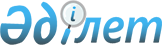 Об утверждении Правил ведения количественно-качественного учета зернаПриказ Министра сельского хозяйства Республики Казахстан от 19 июня 2015 года № 4-1/546. Зарегистрирован в Министерстве юстиции Республики Казахстан 31 июля 2015 года № 11804.
      В соответствии с подпунктом 12) статьи 6 Закона Республики Казахстан от 19 января 2001 года "О зерне", ПРИКАЗЫВАЮ:
      1. Утвердить прилагаемые Правила ведения количественно-качественного учета зерна.
      2. Департаменту производства и переработки растениеводческой продукции и фитосанитарной безопасности Министерства сельского хозяйства Республики Казахстан в установленном законодательством порядке обеспечить:
      1) государственную регистрацию настоящего приказа в Министерстве юстиции Республики Казахстан;
      2) в течение десяти календарных дней после государственной регистрации настоящего приказа в Министерстве юстиции Республики Казахстан направление его копии на официальное опубликование в периодические печатные издания и в информационно-правовую систему "Әділет";
      3) размещение настоящего приказа на официальном интернет-ресурсе Министерства сельского хозяйства Республики Казахстан.
      3. Контроль за исполнением настоящего приказа возложить на курирующего вице-министра сельского хозяйства Республики Казахстан.
      4. Настоящий приказ вводится в действие по истечении десяти календарных дней после дня его первого официального опубликования.
      "СОГЛАСОВАН"   
      Министр национальной экономики   
      Республики Казахстан   
      _________________ Е. Досаев   
      2 июля 2015 года Правила
ведения количественно-качественного учета зерна Глава 1. Общие положения
      Сноска. Заголовок главы 1 в редакции приказа Министра сельского хозяйства РК от 30.05.2019 № 219 (вводится в действие по истечении 10 (десяти) календарных дней после дня его первого официального опубликования).
      1. Настоящие Правила ведения количественно-качественного учета зерна (далее – Правила) разработаны в соответствии с Законом Республики Казахстан от 19 января 2001 года "О зерне" (далее – Закон) и определяют порядок ведения количественно-качественного учета зерна.
      2. В настоящих Правилах используются следующие основные понятия:
      1) владелец зерна – физическое или юридическое лицо, передавшее на хранение хлебоприемному предприятию зерно;
      2) партия зерна – обособленное количество однородного по качеству зерна урожая одного года, оформленное документами, содержащими сведения о качестве зерна;
      3) количественно-качественный учет зерна – система учета и регистрации всех операций с зерном в процессе его приемки, очистки, сушки, хранения, перемещения и отгрузки на хлебоприемном предприятии;
      4) акт-расчет – документ, составляемый хлебоприемным предприятием для определения количества зерна и (или) зерноотходов, подлежащих отпуску владельцу зерна;
      5) зачтенный физический вес – физический вес зерна, по влажности, сорной и зерновой примеси, приведенный к нормам, определенным договором между владельцем зерна и хлебоприемным предприятием и обеспечивающим сохранность зерна;
      6) лицевой счет – составляющая книга количественно-качественного учета, которая ведется хлебоприемным предприятием отдельно по каждому владельцу зерна, классу и сорту;
      7) специалист местного исполнительного органа – специалист структурного подразделения местного исполнительного органа области, города республиканского значения и столицы (далее – местный исполнительный орган), осуществляющий свои полномочия в области зернового рынка;
      8) материально-ответственное лицо – должностное лицо хлебоприемного предприятия, отвечающее за количественно-качественную сохранность принятого на хранение зерна;
      9) физический вес – масса зерна, определенная путем взвешивания на весах;
      10) акт зачистки – документ, составляемый хлебоприемным предприятием в целях учета зерна;
      11) инвентаризация – комплекс мероприятий, направленных на проверку соответствия фактического наличия зерна и его качества отчетным данным.
      Сноска. Пункт 2 - в редакции приказа Министра сельского хозяйства РК от 06.04.2020 № 116 (вводится в действие по истечении десяти календарных дней после дня его первого официального опубликования).


      3. Все операции с зерном (приемка, взвешивание, сушка, очистка, хранение, отгрузка), количественно-качественный учет и оформление соответствующих документов ведутся в физическом весе с точностью до 1 килограмма. При выпуске зерновой расписки и ее формировании в государственном электронном реестре держателей зерновых расписок (далее – ГЭРДЗР) указывается зачтенный физический вес.
      Сноска. Пункт 3 в редакции приказа Заместителя Премьер-Министра РК – Министра сельского хозяйства РК от 24.06.2016 № 280 (вводится в действие по истечении двадцати одного календарного дня после дня его первого официального опубликования).

 Глава 2. Порядок ведения количественно-качественного учета зерна
      Сноска. Заголовок главы 2 в редакции приказа Министра сельского хозяйства РК от 30.05.2019 № 219 (вводится в действие по истечении 10 (десяти) календарных дней после дня его первого официального опубликования). 
Параграф 1. Оформление поступления зерна
      4. Поступающее на хлебоприемное предприятие зерно принимается по количеству материально-ответственным лицом после взвешивания на весах, прошедших поверку в порядке, установленном законодательством Республики Казахстан в области обеспечения единства измерений.
      5. Поступающее автомобильным транспортом зерно сопровождается товарно-транспортными накладными. Товарно-транспортная накладная выписывается на каждую автомобильную партию (отдельный автомобиль или автомобиль (трактор) с прицепом, автопоезд). Каждый автомобиль сопровождается тремя (четырьмя) экземплярами товарно-транспортных накладных.
      Партия зерна, поступившая автомобильным транспортом с других хлебоприемных предприятий, сопровождается товарно-транспортной накладной и документом о качестве (карточкой анализа зерна по форме, согласно приложению 1 к настоящим Правилам (далее – карточка анализа зерна) и по желанию владельца зерна паспортом качества зерна, выданным в соответствии с Требованиями к порядку экспертизы качества зерна и выдаче паспорта качества зерна, утверждаемыми в соответствии с подпунктом 10) статьи 6 Закона (далее – паспорт качества зерна).
      6. От каждой поступившей автомобильной партии зерна специалистом производственно-технологической лаборатории (далее – ПТЛ) отбирается проба для определения качества зерна в соответствии с национальными стандартами Республики Казахстан и межгосударственными стандартами (далее – стандарты). При отборе проб специалист проверяет соответствие культуры и государственного регистрационного номерного знака автомобиля данным товарно-транспортной накладной. По отобранной пробе производится предварительный анализ качества, необходимый для размещения зерна. По результатам предварительного анализа на первом экземпляре накладной указывается точка разгрузки зерна.
      7. На весовой все товарно-транспортные накладные передаются водителем весовщику, который указывает в них результаты взвешивания. Данные из накладных заносятся в журнал регистрации взвешивания грузов на автомобильных весах по форме, согласно приложению 2 к настоящим Правилам, который ведется отдельно по четным и нечетным числам. Водителю возвращаются все накладные, кроме первого экземпляра.
      8. При поступлении зерна железнодорожным транспортом проверяются целостность, герметичность вагона и наличие пломб.
      Поступившее железнодорожным транспортом зерно сопровождается железнодорожной транспортной накладной и документом о качестве (карточкой анализа зерна и по желанию владельца зерна паспортом качества зерна). Если в пути был досмотр груза, то зерно сопровождается также актом вскрытия вагона, контейнера согласно Правил перевозок пассажиров, багажа, грузов, грузобагажа и почтовых отправлений, утвержденных приказом Министра по инвестициям и развитию Республики Казахстан от 30 апреля 2015 года № 545 (зарегистрирован в Реестре государственной регистрации нормативных правовых актов № 13714). Железнодорожная транспортная накладная и документ о качестве выписываются на каждый вагон. Результаты взвешивания заносятся в журнал регистрации взвешивания грузов на вагонных весах по форме, согласно приложению 3 к настоящим Правилам.
      Сноска. Пункт 8 в редакции приказа Заместителя Премьер-Министра РК - Министра сельского хозяйства РК от 12.07.2018 № 297 (вводится в действие по истечении десяти календарных дней после дня его первого официального опубликования).


      9. Определение качества поступившего зерна производится специалистами ПТЛ в соответствии со стандартами, указанными в договоре на хранение зерна. Результаты анализа пробы оформляются  карточкой анализа зерна и регистрируются в журнале регистрации результатов лабораторных анализов по форме, согласно приложению 4 к настоящим Правилам.
      10. По истечении суток весовщик сдает все товарно-транспортные накладные в бухгалтерию. На основании товарно-транспортных накладных, сгруппированных по каждому владельцу зерна и точке разгрузки зерна, составляется в двух экземплярах реестр накладных на принятое автомобильным транспортом зерно с определением качества по среднесуточной пробе по форме, согласно приложению 5 к настоящим Правилам.
      При поступлении зерна железнодорожным транспортом на основании железнодорожных накладных составляется реестр накладных на принятое железнодорожным транспортом зерно по форме, согласно приложению 6 к настоящим Правилам.
      11. После составления реестр накладных на принятое автомобильным транспортом зерно с определением качества по среднесуточной пробе или реестр накладных на принятое железнодорожным транспортом зерно (далее – реестр) передается специалисту ПТЛ, который заносит в раздел II реестра результаты лабораторного анализа зерна. Внесенные данные заверяются подписью заведующего ПТЛ.
      После этого реестр возвращается бухгалтеру хлебоприемного предприятия, который сверяет соответствие данных физического веса реестра и журнала регистрации взвешивания грузов, правильность внесения результатов лабораторных анализов и производит в разделе III реестра расчет зачтенного физического веса, в разделе IV – расчет стоимости услуг по приемке, сушке и очистке зерна. Далее реестр вместе с приложенными к нему товарно-транспортными накладными передается соответствующему материально-ответственному лицу для проверки правильности его заполнения и предварительного списания зерноотходов и убыли по сушке в соответствии с натуральными скидками по влажности, сорной и зерновой примеси, указанными в разделе III реестра.
      12. По окончании проверки материально-ответственное лицо подписывает реестр и составляет отчет о движении зерна и тары на зернохранилище по форме, согласно приложению 7 к настоящим Правилам. Далее реестр и отчет возвращаются бухгалтеру хлебоприемного предприятия, который на вторые сутки после приемки зерна передает владельцу зерна второй экземпляр реестра.
      13. Отчет о движении зерна и тары на зернохранилище ведется по годам урожая, культурам, классам, с ежедневным подведением итога. Отчет ведется по складу, группе складов, элеватору, которые закреплены за материально-ответственным лицом. Параграф 2. Расчет зачтенного физического веса
      14. Зачтенный физический вес определяется с учетом договорных норм влажности, сорной и зерновой примесей путем определения процента натуральных скидок по влажности, сорной и зерновой примеси с физического веса зерна в следующем порядке:
      1) процент натуральной скидки по влажности рассчитывается по формуле:
                                      100 х (а - б)
                               Ув = -----------------,
                                        100 - б
            где Ув - процент натуральной скидки по влажности;
            а - влажность зерна по приходу, %;
            б - влажность зерна по договору на хранение, %;
            2) процент натуральной скидки по сорной примеси рассчитывается по формуле:
                                     (в - г) х (100 - Ув)
                             Ус = -------------------------,
                                          100 - г
      где Ус - процент натуральной скидки по сорной примеси;
      в - содержание сорной примеси по приходу, %;
      г - содержание сорной примеси по договору на хранение, %;
      Ув - процент натуральной скидки по влажности, %;
      3) процент натуральной скидки по зерновой примеси рассчитывается по формуле:
                                      (д - е) х • (100 - Ув)
                              Уз = -------------------------,
                                           100 - е
      где Уз - процент натуральной скидки по зерновой примеси;
      д - содержание зерновой примеси по приходу, %;
      е - содержание зерновой примеси по договору на хранение, %;
      Ув - процент натуральной скидки по влажности, %;
      4) общий вес натуральных скидок по влажности, сорной и зерновой примеси (У) (в килограммах) рассчитывается по формуле:
                                       П х (Ув + Ус + Уз)
                               У = -------------------------,
                                              100
      где П - физический вес поступившего зерна;
      5) зачтенный физический вес = П – У.
      Натуральные скидки по формулам определяются с точностью до 0,01%.
      15. Зачтенный физический вес зерна, не подвергавшегося сушке, определяется по формуле:
                                                (в - г)   (д - е)
      Зачтенный физический вес = П - П х(------- + ----------)
      100 - г   100 - е
      16. В случае, если качество поступившего зерна по влажности, сорной и зерновой примеси соответствует или лучше норм, указанных в договоре на хранение, в зерновой расписке из ГЭРДЗР указывается фактическое качество, а зачтенный физический вес будет равен физическому весу.
      Сноска. Пункт 16 в редакции приказа Заместителя Премьер-Министра РК – Министра сельского хозяйства РК от 24.06.2016 № 280 (вводится в действие по истечении двадцати одного календарного дня после дня его первого официального опубликования).


       17. При определении зачтенного физического веса кукурузы и семян хлопчатника учитываются только показатели влажности и сорной примеси.  Параграф 3. Оформление очистки, сушки зерна
      18. Оформление очистки, сушки зерна осуществляется по местам хранения (без разделения на владельцев). Очистка, сушка зерна производятся на основании распоряжения на очистку, сушку зерна, подписанного руководителем хлебоприемного предприятия и заведующим ПТЛ по форме, согласно приложению 8 к настоящим Правилам.
      До начала очистки, сушки зерна и после их проведения осуществляется определение качества зерна (зерноотходов) с оформлением карточек анализа зерна.
      Для оперативного контроля за работой зерносушилки ведется журнал учета работы зерносушилки, а на зерносушилках, оборудованных весами, кроме того, весовые журналы перевески сырого и просушенного зерна.
      19. Не позднее следующего дня после проведения очистки и сушки составляется акт на очистку, сушку зерна по форме, согласно приложению 8 к настоящим Правилам. В случаях, когда очищается, сушится большая партия зерна, акты составляются не реже двух раз в месяц. Акт подписывается материально-ответственным лицом, заведующим ПТЛ, проверяется бухгалтером хлебоприемного предприятия и утверждается руководителем хлебоприемного предприятия. К актам должны быть приложены карточки анализа зерна и ведомости отвесов на побочные продукты и отходы.
      20. Получаемые при очистке зерна побочные продукты и отходы классифицируются следующим образом:
      1) к побочным продуктам относят:
      зерновую смесь с содержанием зерна от 70 до 85 %;
      зерновую смесь с содержанием зерна от 50 до 70 %;
      2) к зерновым отходам относят:
      отходы первой категории с содержанием зерна от 30 до 50 %;
      отходы первой категории с содержанием зерна от 10 до 30 %;
      отходы второй категории с содержанием зерна от 2 до 10 %;
      3) к негодным отходам относят:
      отходы третьей категории с содержанием зерна до 2 %.
      21. При наличии в побочном продукте и отходах свыше 10 % зерен пшеницы или ржи или свыше 20 % зерен других культур, относимых по стандартам на эти культуры к основному зерну, указанные побочные продукты и отходы подлежат дополнительной очистке с целью извлечения из них основного зерна.
      22. Полученные при очистке зерна побочные продукты и отходы передаются в цех (склад) отходов по массе.
      Побочные продукты и отходы возвращаются владельцам зерна либо реализуются с последующей выплатой владельцам их стоимости. Отгрузка побочных продуктов и отходов владельцу зерна производится только после проведения очистки, сушки и оформления акта на очистку, сушку зерна.
      Для определения количества отходов, подлежащих выдаче владельцу, предварительно списанные по реестрам отходы пересчитываются с учетом фактического качества полученных при очистке отходов.
      23. В случае письменного отказа владельца зерна от негодных отходов они вывозятся с территории хлебоприемного предприятия и уничтожаются с составлением акта на уничтожение негодных отходов по форме, согласно приложению 9 к настоящим Правилам. Количество негодных отходов, указанное в акте, должно подтверждаться ведомостью отвесов с приложением товарно-транспортных накладных. Параграф 4. Оформление переборки и обмолота кукурузы в початках
      24. Переборка кукурузы в початках производится по распоряжению по форме, согласно приложению 10 к настоящим Правилам. Обмолот кукурузы в початках производится по распоряжению по форме, согласно приложению 11 к настоящим Правилам.
      25. Получаемые при переборке кукурузы в початках отходы (пораженные болезнями початки, стержни, соцветия, обертки и другие), самообруш оформляются актом на переборку кукурузы в початках по форме, согласно приложению 10 к настоящим Правилам, в котором указываются установленная путем взвешивания масса полученных примесей и определенные ПТЛ влажность и сорная примесь, с приложением карточек анализа зерна. Акт утверждается руководителем хлебоприемного предприятия.
      26. Согласно акту на переборку с лицевого счета кукурузы в початках списывается фактическая масса, а на лицевой счет кукурузы в зерне приходуется масса чистого зерна (без посторонней примеси).
      27. Обмолот кукурузы в початках оформляется актом на обмолот кукурузы в початках по форме, согласно приложению 11 к настоящим Правилам. Акт составляется на обмолот каждой отдельно учитываемой партии кукурузы в початках.
      Полученные от обмолота кукурузы зерно, побочные продукты и отходы I и II категорий (кроме стержней) направляются для хранения в склады и принимаются материально-ответственным лицом с обязательным взвешиванием и определением качества ПТЛ. Отходы III категории подлежат уничтожению.
      Масса полученных от обмолота кукурузы стержней определяется путем взвешивания на весах. Стержни с наличием невымолоченного зерна более 1,2% массы стержней подлежат повторному обмолоту.
      28. Количество переданной в обмолот кукурузы в початках определяется как сумма массы полученных от обмолота зерна кукурузы, побочных продуктов, отходов и стержней. Качество обмолоченной кукурузы в початках (средневзвешенная влажность и выход зерна из початков), а также качество полученных после обмолота зерна, побочных продуктов, отходов и стержней и наличие невымолоченного зерна на стержнях определяются ПТЛ. К актам прикладываются отвесы и карточки анализа зерна.
      29. В тех случаях, когда при обмолоте кукурузы в початках невозможна установка весов для взвешивания зерна, отходов и стержней, их масса определяется по документам при реализации. Параграф 5. Оформление отгрузки зерна
      30. Отгрузка зерна осуществляется материально-ответственным лицом на основании приказа, подписанного руководителем хлебоприемного предприятия, бухгалтером хлебоприемного предприятия и заведующим ПТЛ, по форме, согласно приложению 12 к настоящим Правилам.
      Приказы на отгрузку зерна передаются счетному работнику хлебоприемного предприятия, который ведет журнал учета полученных приказов на отгрузку зерна.
      31. Перед началом отгрузки зерна специалистами хлебоприемного предприятия производится осмотр технического состояния транспортного средства на предмет пригодности его к перевозке зерна.
      32. При отгрузке зерна железнодорожным транспортом на основании железнодорожных накладных и документов о качестве (карточек анализа зерна и по желанию владельца зерна паспортов качества зерна) составляется реестр отгрузки зерна железнодорожным транспортом по форме, согласно приложению 13 к настоящим Правилам. Отгружаемое зерно сопровождается железнодорожной накладной и документом о качестве (карточкой анализа зерна и по желанию владельца зерна паспортом качества зерна).
      Паспорт качества зерна оформляется при отгрузке зерна на экспорт.
      33. Материально-ответственное лицо проверяет правильность заполнения железнодорожных накладных и реестра отгрузки зерна железнодорожным транспортом.
      34. При отгрузке зерна автомобильным транспортом в приказе указывается, через кого осуществляется отгрузка зерна, и номер доверенности. Отгрузку зерна автомобильным транспортом оформляют товарно-транспортными накладными и документами о качестве (карточками анализа зерна и по желанию владельца зерна паспортами качества зерна), на основании которых составляется реестр накладных на отгруженное автомобильным транспортом зерно по форме, согласно приложению 14 к настоящим Правилам.
      35. Приказ на отгрузку, товарно-транспортные накладные, реестры на отгружаемое зерно, карточки анализа зерна, ксерокопии паспортов качества зерна передаются в бухгалтерию хлебоприемного предприятия. По этим документам зерно списывается в расход.
      36. Отпуск зерна владельцу производится в количестве и качестве, указанным в зерновой расписке.
      В случае отгрузки зерна с показателями качества зерна по влажности, сорной и зерновой примеси, отличными от указанных в договоре на хранение, по соглашению сторон может быть произведена натуральная скидка или надбавка к зачтенному физическому весу с учетом фактического качества.
      Если стороны не пришли к согласию, спор решается в судебном порядке.
      37. Расчет количества отгружаемого зерна при отклонении фактического качества от договорных норм по влажности, сорной и зерновой примеси, осуществляется в следующем порядке:
      1) процент натуральной скидки или надбавки по влажности рассчитывается по формуле:
                                    100 х (а - б)
                            Ув = ------------------,
                                     100 - б
            где Ув - процент натуральной скидки или надбавки по влажности;
            а - влажность зерна по договору на хранение, %;
            б - влажность зерна фактическая при отгрузке, %;
            2) процент натуральной скидки или надбавки по сорной примеси рассчитывается по формуле:
                                (в - г) х (100 - Ув)
                         Ус = -------------------------,
                                     100 - г
      где Ус - процент натуральной скидки или надбавки по сорной примеси;
      в - содержание сорной примеси по договору на хранение, %;
      г - содержание сорной примеси фактическое при отгрузке, %;
      Ув - процент натуральной скидки или надбавки по влажности, %;
      3) процент натуральной скидки или надбавки по зерновой примеси рассчитывается по формуле:
                                  (д - е) х (100 - Ув)
                         Уз = --------------------------,
                                       100 - е
      где Уз - процент натуральной скидки или надбавки по зерновой примеси;
      д - содержание зерновой примеси по договору на хранение, %;
      е - содержание зерновой примеси фактическое при отгрузке, %;
      Ув - процент натуральной скидки или надбавки по влажности, %;
      4) общая масса натуральных скидок или надбавок по влажности, сорной и зерновой примеси рассчитывается по формуле:
                                   Пз х (Ув + Ус + Уз)
                          У = ----------------------------,
                                           100
      где Пз – зачтенный физический вес;
      5) количество отгружаемого зерна = Пз +(–) У.
      Натуральные скидки и надбавки по формулам определяются с точностью до 0,01%.
      38. Расчет обоснованности убыли зерна по влажности, сорной и зерновой примеси по каждому владельцу оформляется актом-расчетом по форме, согласно приложению 15 к настоящим Правилам. Акт-расчет составляется на израсходованную партию зерна с указанием качества зерна по приходу (при приемке) и по расходу с учетом фактического качества при отгрузке. Акт-расчет рассчитывается и оформляется ответственным работником хлебоприемного предприятия, подписывается главным бухгалтером хлебоприемного предприятия, заведующим ПТЛ, материально-ответственным лицом и после утверждения руководителем хлебоприемного предприятия передается владельцу зерна.
      39. Перемещение зерна внутри территории зернохранилища производится на основании приказа и оформляется накладной на перемещение зерна внутри территории зернохранилища по форме, согласно приложению 16 к настоящим Правилам. При перемещении зерна со склада на склад масса партии и качество зерна определяются один раз в присутствии материально-ответственных лиц с оформлением карточки анализа зерна.
      40. Каждая партия отгружаемых семян должна сопровождаться следующими документами:
      1) семена элиты и суперэлиты всех культур, а также семена самоопыленных линий и гибридов кукурузы – аттестатом на семена сельскохозяйственных растений по форме, утвержденной приказом Министра сельского хозяйства Республики Казахстан от 23 августа 2004 года № 453, (зарегистрирован в Реестре государственной регистрации нормативных правовых актов за № 3080) (далее – приказ);
      2) семена всех остальных репродукций – свидетельством на семена сельскохозяйственных растений по форме, утвержденной приказом. Параграф 6. Ведение книги количественно-качественного учета
      41. Бухгалтерия хлебоприемного предприятия ведет книгу количественно-качественного учета зерна по форме, согласно приложению 17 к настоящим Правилам и книгу количественно-качественного учета кукурузы в початках по форме, согласно приложению 18 к настоящим Правилам.
      Зерно, побочные продукты, отходы I, II и III категорий учитываются в книге количественно-качественного учета с указанием массы, влажности, сорной и зерновой примеси; по кукурузе в початках - массы и средневзвешенной влажности початков.
      42. В книге количественно-качественного учета ведутся лицевые счета на каждого владельца, а по владельцам - на каждую культуру, класс зерна и год урожая, на семена - по культурам, сортам, репродукциям, категориям и классам.
      Не допускается объединение лицевых счетов зерна нового урожая и урожаев прошлых лет.
      Принимаемое дефектное зерно разных степеней учитывается отдельно от здорового зерна.
      43. Ведение книги количественно-качественного учета осуществляется должностным лицом, определяемым руководителем хлебоприемного предприятия, на которого возлагается:
      1) проведение ежедневной сверки данных по книге количественно-качественного учета с данными складских отчетов материально-ответственных лиц и журналами регистрации взвешивания грузов на весах;
      2) своевременное и достоверное отражение данных;
      3) ответственность за сохранность отчетов с приложенными первичными документами.
      44. Все записи в лицевых счетах производятся на основе правильно составленных и подписанных документов, отражающих приходные и расходные операции, а также документов о качестве (паспортов качества зерна или карточек анализа зерна).
      Записи в книге количественно-качественного учета по приходу и расходу допускается производить по итогу за день, исходя из следующих документов:
      1) реестров накладных на принятое автомобильным транспортом зерно с определением качества по среднесуточной пробе и реестров накладных на отгруженное автомобильным транспортом зерно;
      2) реестров накладных на принятое железнодорожным транспортом зерно и реестров отгрузки зерна железнодорожным транспортом.
      Записи о недогрузах и перегрузах зерна по претензиям грузополучателей производятся в расходной части книги количественно-качественного учета. Запись об увеличении расхода при перегрузах осуществляется черным (синим) цветом, об уменьшении расхода при недогрузах - красным цветом.
      Записи в книге количественно-качественного учета производятся ежедневно, не позднее дня, следующего за операционным днем.
      Показатели влажности, сорной и зерновой примеси записываются в книге количественно-качественного учета с точностью до 0,1 %.
      45. Центнеро-проценты рассчитываются умножением массы партии зерна на ее влажность, сорную и зерновую примесь и проставляются в целых единицах. Доли менее 0,5 отбрасываются, а 0,5 и более принимаются за единицу.
      Центнеро-проценты исчисляются в целях определения средневзвешенного качества по влажности, сорной и зерновой примеси за определенный период времени путем деления суммы центнеро-процентов на массу зерна и указываются с точностью до 0,01 %.
      46. Итоги по приходу и расходу, центнеро-процентам должны выводиться ежедневно и за месяц. Остаток выводится путем суммирования предыдущего остатка с приходом и вычитания из него расхода. Остаток выводится ежедневно, если в течение дня были приходные или расходные операции.
      Материально-ответственное лицо ежедневно удостоверяет своей подписью правильность выведенных остатков. Главный бухгалтер хлебоприемного предприятия и заведующий ПТЛ ежемесячно проверяют правильность записей в книге количественно-качественного учета: первый - в части центнеро-процентов, второй – в части показателей качества. О произведенной проверке делается отметка в лицевых счетах.
      47. Побочные продукты и отходы предварительно списываются со счета зерна в книге количественно-качественного учета согласно реестрам и приходуются по месту их хранения. Окончательное списание убыли в весе по влажности, сорной и зерновой примеси производится при составлении акта-расчета по фактическому качеству зерна при его отгрузке.
      48. Количественно-качественный учет кукурузы в початках разрешается вести материально-ответственным лицам: по товарной кукурузе – без подразделения по местам хранения, по сортовой и гибридной кукурузе – по отдельно формируемым партиям сортов и гибридов.
      49. В книге количественно-качественного учета качество поступившего от других хлебоприемных предприятий зерна записывается по данным:
      1) паспорта качества зерна или карточки анализа зерна отправителя, если при анализе расхождения в качестве не превышают допустимых норм отклонений;
      2) вновь выданного паспорта качества зерна, когда расхождения в качестве превышают нормы допустимых отклонений, и отправителю направлен акт-рекламация по расхождениям в качестве;
      3) паспорта качества зерна или карточки анализа зерна отправителя, когда расхождения в качестве сверх допустимых отклонений не оформлены актами-рекламациями;
      4) аттестата или свидетельства на семена сельскохозяйственных растений.
      50. В книге количественно-качественного учета лицевые счета владельцев зерна закрываются должностным лицом хлебоприемного предприятия по акту-расчету.
      51. Книга количественно-качественного учета может вестись в электронном виде.
      По окончании суток в случае движения зерна по лицевому счету проверяется итог с данными отчетов о движении зерна и тары на зернохранилище. Листы, отражающие движение зерна за день, распечатываются, подписываются счетным работником и материально-ответственным лицом и нумеруются. После окончания операций по каждой партии зерна и составления акта-расчета лицевые счета переплетаются и хранятся хлебоприемным предприятием на общих основаниях.
      52. На обложке книги количественно-качественного учета должны быть указаны: наименование хлебоприемного предприятия, инвентарный номер книги, вид и номер места хранения, наименование (фамилия, инициалы имени и отчества) владельца зерна, на которого заведена книга, фамилия и инициалы имени и отчества материально-ответственного лица. Параграф 7. Зачистка хранилищ
      53. Хлебоприемное предприятие проводит зачистку зернохранилища по решению руководителя хлебоприемного предприятия.
      54. Зачистка осуществляется назначенной руководителем хлебоприемного предприятия комиссией в составе: руководителя хлебоприемного предприятия, заведующего ПТЛ, главного бухгалтера хлебоприемного предприятия и материально-ответственного лица. При зачистке зернохранилища составляется акт зачистки зернохранилища по форме, согласно приложению 19 к настоящим Правилам. В течение пяти рабочих дней после получения акта зачистки комиссия устанавливает результаты операций на основании следующих документов:
      1) книги количественно-качественного учета, проверенной в отношении количества и качества зерна по первичным документам, а также правильности подсчетов массы и средневзвешенных показателей по влажности, сорной и зерновой примеси;
      2) складских отчетов и первичных приходно-расходных документов: товарно-транспортных накладных, железнодорожных накладных, накладных на перемещение, актов на очистку, сушку зерна, приказов на отгрузку, актов-расчетов, актов на уничтожение негодных отходов;
      3) коммерческих актов и актов-рекламаций по расхождениям в количестве и качестве зерна;
      4) паспортов качества зерна, карточек анализа зерна и журналов регистрации результатов лабораторных анализов;
      5) аттестатов или свидетельств на семена сельскохозяйственных растений.
      55. Размер недостачи зерна определяется как разность между приходом и расходом зерна по количественно-качественному учету. На основе анализа изменения качества зерна в процессе хранения недостача подразделяется на обоснованную и необоснованную.
      Обоснованность убыли устанавливается в строгом соответствии с достигнутым при хранении улучшением качества зерна, то есть понижением влажности, сорной и зерновой примеси. Проведенные операции по очистке, сушке зерна должны быть подтверждены распоряжением - актом на очистку, сушку зерна.
      56. Обоснованная убыль зерна подтверждается расчетом, произведенным в соответствии с формулами:
      1) убыль за счет снижения влажности (усушки), Ув, %
                                      100 х (а - б)
                               Ув = -----------------,
                                        100 - б
            где: а - влажность зерна по приходу, %;
            б - влажность зерна по расходу, %;
            2) убыль за счет снижения содержания сорной примеси, Ус, %
                                   (в - г) х (100 - Ув)
                          Ус = -------------------------,
                                       100 - г
            где: в - содержание сорной примеси по приходу, %;
            г - содержание сорной примеси по расходу, %;
            Ув - процент убыли по влажности, %;
            3) убыль за счет снижения содержания зерновой примеси, Уз, %
                                    (д - е) х (100 - Ув)
                            Уз = --------------------------,
                                          100 - е
      где д - содержание зерновой примеси по приходу, %;
      е - содержание зерновой примеси по расходу, %;
      Ув - процент убыли по влажности, %.
      57. Списание убыли зерна за счет снижения сорной и зерновой примеси производится в размере не более 0,2%. По партиям зерна, не подвергавшимся очистке или перемещениям механизмами в процессе хранения, списание за счет снижения сорной и зерновой примеси, не допускается.
      58. На кукурузообрабатывающих заводах после окончания обработки каждой отдельно учитываемой партии кукурузы производится полная зачистка места хранения этой партии кукурузы и производственного корпуса завода.
      На кукурузообрабатывающих заводах, где масса отпущенной в обработку кукурузы в початках исчисляется по обмеру кукурузы, загруженной в сушильные камеры, зачистка мест хранения и определение результатов производятся путем сопоставления количества кукурузы в початках и в зерне и их средневзвешенной влажности - по приходу с количеством полученных после обработки кукурузы в зерне (включая мелкозерную), отходов и стержней и их средневзвешенной влажности - по расходу.
      В этих случаях на каждую отдельно учитываемую партию кукурузы составляются акты зачистки места хранения кукурузы в початках по форме, согласно приложению 20 к настоящим Правилам.
      На кукурузообрабатывающих заводах и в цехах, где по технологической схеме отходы каждого сорта и гибрида, полученные при обработке кукурузы, подразделить не представляется возможным, их распределение по сортам и гибридам производится пропорционально массе, направленной в обмолот кукурузы в початках того или иного сорта и гибрида.
      При составлении актов зачистки используются:
      1) по приходу – данные книги количественно-качественного учета кукурузы в початках;
      2) по расходу – данные книги количественно-качественного учета семян кукурузы и полученных от производства отбракованной кукурузы, мелкозерной кукурузы, стержней и отходов. При этом количество возвращенной предприятию отбракованной кукурузы указывается в строке "5а" акта зачистки.
      Механические потери кукурузы в процессе обработки принимаются к списанию по акту зачистки в пределах 0,2% от массы, переданной в обработку кукурузы.
      59. Количество зерна указывается в актах зачистки в килограммах, средневзвешенные показатели влажности, сорной и зерновой примеси – с точностью до 0,01%. Дробные доли до 0,004% включительно отбрасываются, а 0,005% и более принимаются за 0,01%.
      60. Результаты хранения отходов I, II и III категорий оформляются актами инвентаризации, рассматриваются и утверждаются в порядке, установленном для материальных ценностей.
      61. Если при зачистке выявлен излишек зерна, этот излишек должен быть оприходован бухгалтерией хлебоприемного предприятия на лицевые счета владельцев зерна пропорционально объему хранившегося и находящегося на хранении зерна за период, указанный в акте зачистки.
      62. Если при зачистке выявлена необоснованная недостача, хлебоприемное предприятие производит возмещение ее на лицевые счета владельцев зерна пропорционально объему хранившегося и находящегося на хранении зерна за период, указанный в акте зачистки.
      63. Инвентаризация осуществляется по решению руководителя хлебоприемного предприятия путем сплошной перевески, пересчета всего наличия зерна и сверки фактического наличия зерна, хранящегося на хлебоприемном предприятии, с данными бухгалтерского учета. Параграф 8. Порядок разрешения разногласий
      64. В случае несогласия владельца зерна или материально-ответственного лица с данными анализа, произведенного ПТЛ, в их присутствии проводится повторный анализ зерна.
      При несогласии с результатами повторного анализа отобранная проба:
      1) упаковывается в двойной полиэтиленовый пакет, который опечатывается ярлыком, содержащим следующую информацию:
      наименование культуры;
      наименование владельца зерна;
      наименование хлебоприемного предприятия;
      пункт отправления;
      масса партии;
      дата отбора пробы;
      вес пробы;
      фамилия специалиста ПТЛ, отобравшего пробу;
      фамилия специалиста местного исполнительного органа;
      подписи специалиста ПТЛ, владельца зерна и специалиста местного исполнительного органа;
      2) с карточкой анализа зерна ПТЛ и заявкой владельца зерна направляется в течение трех суток в лабораторию по экспертизе качества зерна, аккредитованную в соответствии с законодательством Республики Казахстан об аккредитации в области оценки соответствия (далее – аккредитованная лаборатория).
      Пробы транспортируются в условиях, обеспечивающих сохранность качества зерна.
      65. В случае, если ПТЛ хлебоприемного предприятия-получателя при анализе качества зерна выявлены расхождения сверх норм, допустимых отклонений с данными документа о качестве (паспорта качества зерна или карточки анализа зерна), выданного по месту отгрузки зерна, устанавливается следующий порядок предъявления рекламации:
      1) телеграммой, в течение двадцати четырех часов вызывается представитель отправителя;
      2) производится отбор проб (не менее 4 (четырех) килограмм) с участием представителей отправителя, получателя и специалиста местного исполнительного органа с оформлением акта отбора;
      3) спорная партия зерна разгружается в свободное хранилище хлебоприемного предприятия-получателя и не смешивается с другими партиями зерна. Составляются акт выгрузки зерна и акт осмотра хранилища, подписанные представителями получателя и специалистом местного исполнительного органа. Хранилище опечатывается специалистом местного исполнительного органа.
      Если отобрать пробу от спорной партии зерна не представилось возможным, а также при несоблюдении требований хотя бы одного из вышеуказанных подпунктов настоящего пункта, претензия получателя к документу о качестве (паспорту качества зерна или карточке анализа зерна) отклоняется.
      Из отобранной пробы выделяется две пробы массой не менее 2 (двух) килограмм каждая. Одна проба в сопровождении акта отбора, карточки анализа зерна ПТЛ хлебоприемного предприятия-получателя и документа о качестве (паспорта качества зерна или карточки анализа зерна), выданного по месту отгрузки зерна, представляется в аккредитованную лабораторию для независимой оценки качества, вторая – хранится у специалиста местного исполнительного органа до полного рассмотрения разногласий. Испытания в аккредитованной лаборатории проводятся при непосредственном участии специалиста местного исполнительного органа. Оплату услуг по независимой оценке качества производит получатель. В случае непризнания документа о качестве (паспорта качества зерна или карточки анализа зерна), выданного по месту отгрузки зерна, отправитель возмещает расходы на проведение экспертизы качества зерна.
      По результатам испытаний, проведенных в соответствии с заявленными показателями качества, аккредитованная лаборатория выдает протокол испытаний, на основании которого структурное подразделение местного исполнительного органа принимает решение о признании (непризнании) документа о качестве (паспорта качества зерна или карточки анализа зерна), выданного по месту отгрузки зерна.
      Если расхождения в качестве между полученными результатами и показателями качества опротестовываемого документа о качестве (паспорта качества зерна или карточки анализа зерна) не превышают допустимых стандартом норм, правильность этого документа подтверждается протоколом испытаний аккредитованной лаборатории и записью специалиста местного исполнительного органа на обороте документа. Запись заверяется печатью специалиста местного исполнительного органа. Документ о качестве (паспорт качества зерна или карточка анализа зерна), выданный по месту отгрузки зерна, и протокол испытаний выдаются аккредитованной лабораторией получателю зерна.
      Если расхождения в качестве между полученными результатами испытаний и показателями качества опротестовываемого документа о качестве (паспорта качества зерна или карточки анализа зерна) превышают допустимые стандартом нормы, то на основании решения местного исполнительного органа, аккредитованной лабораторией, проводившей независимую оценку качества, производится оформление и выдача получателю зерна нового паспорта качества зерна.
      Местный исполнительный орган, извещает руководителя аккредитованной лаборатории, выдавшей непризнанный паспорт качества зерна, о несоответствии фактических показателей качества данным, указанным в паспорте.
      Хлебоприемное предприятие-получатель составляет в четырех экземплярах акт-рекламацию по расхождениям в качестве зерна по форме согласно приложению 21 к настоящим Правилам, регистрирует ее в журнале регистрации предъявленных актов-рекламаций по расхождениям в количестве и качестве зерна по форме согласно приложению 22 к настоящим Правилам и в срок до 30 (тридцати) календарных дней направляет отправителю претензию с приложением акта-рекламации и копии вновь выданного паспорта качества зерна.
      Второй экземпляр акта-рекламации направляется хлебоприемному предприятию, отгрузившему спорную партию зерна, которое регистрирует полученные акты-рекламации в журнале регистрации полученных актов-рекламаций по расхождениям в количестве и качестве зерна по форме согласно приложению 23 к настоящим Правилам и в течение 10 (десяти) рабочих дней со дня поступления претензии рассматривает ее.
      Третий экземпляр акта-рекламации направляется получателю зерна, четвертый экземпляр – в местный исполнительный орган по месту отправления зерна для проверки исправлений по качеству в книге количественно-качественного учета хлебоприемного предприятия, отгрузившего зерно.
      В случае, если разногласие по качеству не устранено в вышеуказанном порядке, спор решается в судебном порядке.
      Сноска. Пункт 65 - в редакции приказа Министра сельского хозяйства РК от 06.04.2020 № 116 (вводится в действие по истечении десяти календарных дней после дня его первого официального опубликования).


      66. В случае ухудшения качества или порчи зерна в пути следования, претензия (транспортной организации или отправителю) предъявляется в установленном законодательством Республики Казахстан о транспорте.
      67. Претензии при расхождении по количеству (массе) сверх норм естественной убыли зерна при перевозке железнодорожным транспортом, указанных в приложении 24 к настоящим Правилам, предъявляются транспортным организациям или отправителю груза в установленном законодательством Республики Казахстан порядке. При этом хлебоприемное предприятие-получатель составляет акт-рекламацию по расхождениям в количестве зерна по форме, согласно приложению 25 к настоящим Правилам и регистрирует ее в журнале регистрации предъявленных актов-рекламаций по расхождениям в количестве и качестве зерна по форме, согласно приложению 22 к настоящим Правилам.
      68. Претензии к транспортной организации за недостачу или порчу груза предъявляются в сроки, установленные законодательством Республики Казахстан о транспорте.
      69. Предельно допустимые расхождения массы груза, указанной в сопроводительных документах, с массой, установленной получателем, определяются в соответствии с действующими стандартами. Параграф 9. Порядок определения количества зерна,
хранящегося в зернохранилищах
      70. При расчетах объема зерна в зернохранилищах, необходимо руководствоваться данными конструкции элеватора, размерами и формой силосов, бункеров, складов, а также состоянием качества хранящегося в них зерна.
      71. Для определения количества зерна, хранящегося в зернохранилищах, приказом руководителя местного исполнительного органа создается комиссия в следующем составе: специалист местного исполнительного органа, руководитель (заместитель руководителя) хлебоприемного предприятия, материально-ответственное лицо и специалист ПТЛ (далее – Комиссия).
      При проведении проверок по письменному обращению держателей зерновых расписок либо их частей, по вопросу обеспеченности зерновых расписок фактическим наличием зерна, Комиссией осуществляются замеры всего объема зерна, хранящегося на хлебоприемном предприятии.
      Сноска. Пункт 71 - в редакции приказа Министра сельского хозяйства РК от 06.04.2020 № 116 (вводится в действие по истечении десяти календарных дней после дня его первого официального опубликования).


      72. Хлебоприемное предприятие представляет Комиссии следующие документы:
      1) информация о держателях зерновых расписок из ГЭРДЗР;
      2) книгу количественно-качественного учета зерна;
      3) отчет о движении зерна и тары на зернохранилище;
      4) паспортные данные емкостей и складов для хранения зерна;
      5) схему расположения силосных корпусов, складов напольного хранения, размещения зерносушилок, разгрузочно-погрузочных точек, весового оборудования, силосную карту элеватора;
      6) данные последнего наблюдения за хранящимся зерном, в том числе показатель натуры зерна.
      При необходимости Комиссия вправе самостоятельно определить натуру зерна (выборочно в силосах и складах напольного хранения) в соответствии со стандартами.
      Сноска. Пункт 72 с изменением, внесенным приказом Заместителя Премьер-Министра РК – Министра сельского хозяйства РК от 24.06.2016 № 280 (вводится в действие по истечении двадцати одного календарного дня после дня его первого официального опубликования).


       73. При проведении Комиссией замеров зерна используются специальные измерительные приборы (рулетка - точно градуированная, измерительная лента с износостойким покрытием либо лазерный дальномер - прибор для измерения расстояний с применением лазерного луча), прошедшие в установленном порядке поверку (имеющие сертификат о поверке, клеймо, лейбл или пломбу).
      При использовании лазерного дальномера необходимо учитывать возникновение помехи из-за пылевой заслонки.
      74. На момент проведения замеров зерна оперативные бункеры в рабочей башне элеватора должны быть высвобождены.
      Проведение замеров Комиссией начинается с верхнего этажа элеватора надсилосной галереи. Визуальный осмотр силоса проводится с помощью светового фонаря. Рулетка с грузом опускается в силос через люк до соприкосновения груза с поверхностью насыпи зерна. Рулетка натягивается и замеряется высота свободного пространства от начала люка до поверхности насыпи. Члены Комиссии параллельно ведут записи замеров, которые при сверке должны быть идентичны.
      75. Количество зерна в круглом силосе Ес(тонн) при подаче и выпуске зерна по центральной оси определяется по формуле: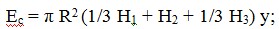 
      где: у - объемная масса зерна, тонн/метр кубический;
      R - внутренний радиус силоса, метр;
      Н1 - высота верхней конусной части силоса, метр (рассчитывается по формуле: Н1= Rtg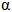 , где 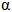 - угол естественного откоса зерна при заполнении силоса (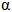 =26о); tg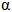 = 0,49);


      Н2 – высота цилиндрической части силоса, метр;
      Н3 – высота нижней конусной части силоса, метр (согласно паспортным данным).
      Результаты замера оформляются актом замера для круглых силосов по форме, согласно приложению 26 к настоящим Правилам.
      Схемы расположения зерна в силосах приведены в приложении 27 к настоящим Правилам.
      76. Замер зерна между круглыми силосами элеватора (силос-звездочка) производится аналогично замеру в круглых силосах.
      Количество зерна в силосе-звездочке Езв.(тонн) вычисляют следующим образом.
      Сначала определяют площадь сечения Fзв.(метр квадратный) средней части силоса-звездочки: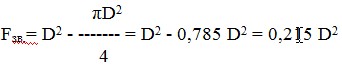 
      Приравнивая площадь сечения силоса-звездочки к площади сечения цилиндра, находят эквивалентные диаметр и радиус: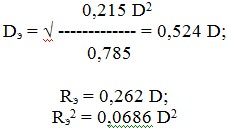 
      Высота верхней части силоса-звездочки будет H1= Rэtg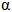 1; нижней части H3= Rэtg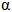 2; средней части Н2= Hс- Rэ(tg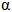 1+ tg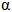 2).


      Вместимость верхней (Е1), средней (Е2) и нижней (Е3) частей силоса рассчитывают также, как и для круглого силоса: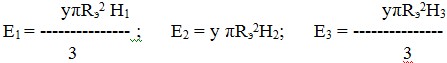 
      Таким образом, вместимость Езв(тонн) силоса-звездочки будет: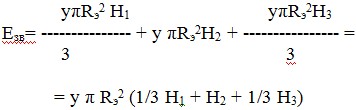 
      Результаты замера оформляются актом замера для силоса-звездочки по форме, согласно приложению 28 к настоящим Правилам.
      77. Замер зерна в квадратном силосе производится аналогично круглому силосу.
      Расчет вместимости квадратного силоса со сторонами а осуществляется аналогично расчету вместимости силоса-звездочки.
      Сначала определяют эквивалентные диаметр и радиус по формуле: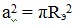 
      откуда: Rэ= 0,564а, Dэ= 1,128а.
      Высота верхней части силоса будет Н1= Rэtg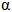 1; нижней части Н3= Rtg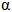 2; средней части Н2= Нс- Rэ(tg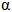 1+ tg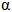 2).


      Общая вместимость Ес(тонн) квадратного силоса, заполненная зерном, будет: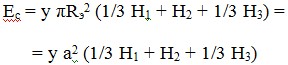 
      Результаты замера оформляются актом замера для квадратного силоса по форме, согласно приложению 29 к настоящим Правилам.
      78. Определение количества зерна в силосах элеватора, где загрузочные и выпускные отверстия спроектированы не по центральной оси, осуществляется аналогично замеру в круглых силосах.
      Объем, не заполненный зерном, будет:
      в верхней части круглого силоса при 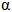 1= 26о


      V = K1D3
            квадратного
      V = K3a3
       забутки днища круглого силоса при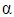 2= 36о


      V3= K2D3- Q
      квадратного
      V3= K4а3- Q1
            где: K1 и K3 - коэффициенты, зависящие от расположения загрузочного отверстия в плане;
            K2 и K4- коэффициенты, зависящие от расположения выпускного отверстия в плане;
            D – внутренний диаметр силоса, метр;
            D – диаметр загрузочного отверстия, метр;
            а – внутренний размер стороны силоса квадратной формы, метр;
            Q – поправка на действительный размер выпускного отверстия круглого силоса:
      Q = АD - B (A = 0,28535 d; В = 0,0951 d)
            Q1– поправка на действительный размер выпускного отверстия квадратного силоса:
      Q1= 0,36327 da2- 0,951 d3
      Значения коэффициентов K1 и K2 для круглых силосов приведены в  приложении 30 к настоящим Правилам.
      Значения коэффициентов K3 (при 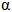 1 = 26 градусов) и K4 (при 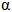 2 = 36 градусов) для квадратных силосов приведены в приложении 31 к настоящим Правилам.


      79. Определение количества зерна в бункерах элеватора (прямоугольные, круглые, корытообразные) осуществляется в соответствии с пунктом 80 настоящих Правил.
      Прямоугольные и круглые силосы (бункеры) используются в качестве емкостей для хранения зерна, накопительных емкостей до и после сепараторов и сушилок, для накопления отходов, отпуска зерна в вагоны и автотранспорт. Корытообразные бункеры используются в приемных устройствах для автомобильного и железнодорожного транспортов.
      80. Геометрический объем V (объем внутренней полости бункера под плоскостью, проходящей через его верхние кромки) (метр кубический) прямоугольного бункера определяется по формуле: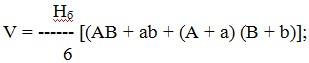 
      где: Нб – высота бункера, метр;
      а, b – размеры выпускного отверстия;
      А, В – размеры верхних кромок бункера.
      Если бункер квадратный, то А = В и Ав = Вв, тогда: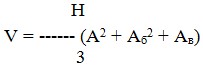 
      Объем комбинированных бункеров, состоящих из пирамидальной и параллелепипедной частей, равен: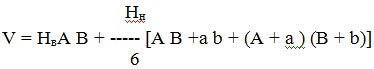 
      где: Нв– высота параллелепипеда, метр;
      Нн– высота пирамидальной части, метр.
      Фактическая вместимость бункера для насыпных грузов зависит от угла естественного откоса 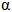 1, образующегося при засыпании материалов в бункер.


      Количество зерна А (тонн), которое помещается в емкость, определяется по формуле:
      А = Vу
      81. Определение количества зерна в складах рекомендуется осуществлять в соответствии с пунктом 82 настоящих Правил.
      82. Для минимизации погрешности при замерах и расчетах по определению объема зерна, хранящегося в зерновых складах, требуется:
      1) в полном складе привести расположение зерновой насыпи в надлежащую геометрическую форму, выровнять насыпь зерна поверху по всей длине и ширине;
      2) в неполных складах требуется создать геометрическую форму способом складирования в один торец, с другой стороны с созданием естественного угла откоса.
      Высота засыпки около стен должна ограничиваться красной линией. Высота красной линии зависит от конструкционных размеров склада.
      Насыпь зерна в складе имеет очертание сложной геометрической фигуры, объем которой определяется суммой пяти объемов отдельных составляющих элементарных геометрических тел.
      Еобщ= Е1+ Е2+ Е3+ Е4+ Е5
            где: Е1 – объем нижнего параллелепипеда, определяемый по формуле:
      Е1=ABh
      А – длина склада по низу, метр;
      В – ширина склада по низу, метр;
      h – высота насыпи у стен склада, метр;
      Е2– объем верхнего параллелепипеда, определяемый по формуле:
      Е2= A1B1h1
            A1– длина верхнего слоя склада, метр;
            B1– ширина верхнего слоя склада, метр;
      Н – высота засыпки зерна в середине склада, метр;
      h1– разность высот насыпи в средней части и у стен склада,
      метр;
      Е3 – объем двух больших боковых призм, определяемый по формуле:
      Е3= (Сh1A1)/2
      С = А - A1; С = В - B1
      Е4 – объем двух малых торцевых призм, определяемый по формуле:
      Е4= (Сh1B1)/2
      Е5– объем насыпи в четырех углах, равных вместе объему пирамиды, определяемый по формуле:
      Е5=(Сh1)/3
      Общий объем зерна в складе определяется путем суммирования вышеуказанных объемов: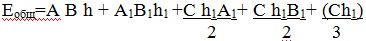 
      Паспортную вместимость нетиповых складов можно рассчитывать по формуле:
      Q = (A B h + ((A+A1)/ 2 (B+B1)/2) (H-h) у K
            где: К – поправочный коэффициент, зависящий от длины склада (при длине до 15 метров – 0,9; от 15 до 30 метров – 0,86; от 30 до 45 метров – 0,82; от 45 до 60 метров – 0,78; от 60 метров и более – 0,75).
      В данном случае общий объем насыпи зерна Ескл(метр кубический) рассчитывается как сумма объемов нижнего параллелепипеда (Еп= ABh) и верхней усеченной пирамиды:
      Ескл= [А В h+((А+а)/2) ((В+b)/2)(H-h)] у;
      где: 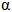 – угол естественного откоса зерна (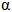 =25о).


      Результаты замера оформляются актом замера для зернового склада по форме, согласно приложению 32 к настоящим Правилам.
      Схема насыпи зерна в складе приведена в приложении 33 к настоящим Правилам. 3. Заключительные положения
      83. При заполнении форм, журналов и книг количественно-качественного учета подчистки, не допускаются. Исправление неправильных записей производится шариковой или перьевой ручкой с обязательной оговоркой произведенного исправления за подписью лица, сделавшего исправление.
      Все журналы и книги количественно-качественного учета должны быть пронумерованы, прошнурованы и скреплены подписью руководителя и печатью местного исполнительного органа.
      Сноска. Пункт 83 - в редакции приказа Министра сельского хозяйства РК от 06.04.2020 № 116 (вводится в действие по истечении десяти календарных дней после дня его первого официального опубликования).


      84. Сроки хранения форм, журналов и книг количественно-качественного учета зерна приведены в приложении 34 к настоящим Правилам.
      Форма            
      _________________________________________
      (наименование хлебоприемного предприятия) Карточка анализа зерна №
от "  "      20 года
      Культура _______________________ Год урожая _________________________
      Владелец зерна_______________________________________________________
      Пункт погрузки-выгрузки _____________________________________________
      Отправитель__________________________________________________________
      Получатель___________________________________________________________
      (государственный регистрационный номерной знак автомобиля или №
      вагона)
      Масса партии, кг _____________________ Склад, силос № _______________
      Проба № ____________ Масса пробы, кг ________________________________
      Особые отметки ______________________________________________________
      _____________________________________________________________________
      _____________________________________________________________________
      _____________________________________________________________________
      _____________________________________________________________________
      _____________________________________________________________________
      Проба отобрана ________ _______________ "_____" ___________ 20___года
                     (подпись) (фамилия, имя, отчество (при его наличии))
      Культура _____________________________ ГОСТ, СТ РК __________________
      Сорт ___________________ Происхождение_______________________________
      Тип ____________ Подтип _____________________ Класс _________________
      Влажность, % ________________________ Цвет __________________________
      Натура, г/л _________________________ Запах _________________________
      Стекловидность, % ________________________в т.ч. полностью
      стекловидных зерен, % ___________
      Белок, % ______________________ Число падения с _____________________
      Клейковина: количество, г, % ________________________________________
      Качество, ед. ИДК _________________________ Группа __________________
      Сорная примесь, % ______________ Зерновая примесь, % ________________
                        (в том числе)                        (в том числе)
      _____________________________________________________________________
      ____________________________________ ________________________________
           (фракции, грамм, %)                     (фракции, грамм, %)
      _________________________________    ________________________________
      _________________________________    ________________________________
      Проход сита № _______________________________________________________
      Зараженность: наименование вредителей _______________________________
      Количество экземпляров, штук ________________, степень ______________
      Специалист ПТЛ ______________________ _______________________________
                       (подпись) (фамилия, имя, отчество (при его наличии))
      Место печати (штампа) 
      Форма            
      ________________________________________
      (наименование хлебоприемного предприятия) Журнал*
регистрации взвешивания грузов на
автомобильных весах за ______________ 20 год
      * - журнал ведется отдельно для поступающего, отдельно для
      отгружаемого зерна.
      Форма            
      ________________________________________
      (наименование хлебоприемного предприятия) Журнал*
регистрации взвешивания грузов на вагонных весах
за ______________________ 20 год
      * - журнал ведется отдельно для поступающего, отдельно для
      отгружаемого зерна
      Форма            
      _________________________________________
      (наименование хлебоприемного предприятия) Журнал
регистрации результатов лабораторных анализов
      Продолжение таблицы
      Форма            
      ________________________________________
      (наименование хлебоприемного предприятия) Реестр № ____ 
накладных на принятое автомобильным транспортом зерно
с определением качества по среднесуточной пробе
за "____" __________________ 20__ год
      Владелец зерна ______________________________________________________
      Культура __________________ Тип ____________________Сорт ____________
      Наименование и № сортового документа ________________________________
      Подлежит к выдаче зачтенного физического веса, кг
      Реестр составил ________ ______________________________________
                            (подпись) (фамилия, имя, отчество (при его
      наличии))
      Проверил __________ ___________________________________________
                      (подпись)   (фамилия, имя, отчество (при его наличии))
      Форма            
      _______________________________________
      (наименование хлебоприемное предприятие) Реестр
накладных на принятое железнодорожным транспортом зерно
      Владелец зерна ______________________________________________________
      Культура __________________________ Тип _________________ Сорт ______
      Наименование и № сортового документа ________________________________
      Подлежит к выдаче зачтенного физического веса, кг
      Реестр составил _________ ___________________________________________
                       (подпись) (фамилия, имя, отчество (при его наличии))
      Проверил ____________ _______________________________________________
                  (подпись)    (фамилия, имя, отчество (при его наличии))
      Форма            
      _________________________________________
      (наименование хлебоприемного предприятия) Отчет №________
о движении зерна и тары на зернохранилище
за _________________ 20__ год
      1. Склад № __________________________________________________________
      Материально-ответственное лицо ______________________________________
                                 (фамилия, имя, отчество (при его наличии))
      2. Движение тары с зерном и сортовыми семенами
      3. Движение порожней тары и брезентов
      Материально-ответственное лицо __________ ___________________________
                                       (подпись)    (фамилия, имя, отчество
                                                       (при его наличии))
      " " ________________ 20__ г.
      Форма            
      _________________________________________
      (наименование хлебоприемного предприятия) Распоряжение
№______ от "_____" _________________ 20__ года
на очистку, сушку зерна
      Материально-ответственному лицу по складу (элеватору) №_____ ________
                                  (фамилия, имя, отчество (при его наличии))
      Находящихся на Вашем ответственном хранении на складе (элеваторе) №
      _____________________________________________________________________
      ____________________________ массой (предварительно) _____________ кг
      (культура, сорт)
      подлежит очистить, просушить с целью ________________________________
      путем _______________________________________________________________
      (вид очистки, тип зерноочистительной машины, зерносушилки)
      с тем, чтобы после очистки, сушки получить следующие результаты: 
      _____________________________________________________________________
      _____________________________________________________________________
      Очищенное, просушенное зерно (семена) сложить на склад (силос)
      №____________________________________________________________________
      Очистку, сушку закончить к "_____" _________________ 20__ г.
      Руководитель хлебоприемного предприятия_______ Заведующий ПТЛ _______ Акт
от "_____" __________________ 20__ года
на очистку, сушку зерна
      1. На очистку. Очистка произведена __________________________________
      (вид очистки) 
      _____________________________________________________________________
      (наименование зерноочистительных машин)
      Работа начата "_____"_____________ 20__ года,
      окончена "_____"______________ 20__ года
      В результате очистки получены следующие побочные продукты и отходы
      (количество установлено на _____________________ весах по прилагаемым
      отвесам, качество определено в ПТЛ согласно прилагаемым карточкам
      анализа):
      * - в том числе зерна культурных растений, относимые по
      стандартам на культуры к основному зерну и зерновой примеси. 
      2. На сушку.
      Сушка начата "____"____________ 20__ года, окончена
      "____"_______________ 20___года, способ сушки (на каких
      зерносушилках) ________________________, просушено __________________
      кг, влажность до сушки _________%, анализ № ________, влажность после
      сушки __________ %, анализ № _________, снижение влажности по формуле
      ___________________________________________________________________%.
      Произвести предварительное списание с наличия зерна по
      складскому отчету убыли от сушки _________ кг, в объем выполненных
      работ включить _________ плановых тонн.
      Заведующий ПТЛ _____________ Сушильный мастер _______________________
      Материально-ответственное лицо ______________________________________
      Проверил: Бухгалтер хлебоприемного предприятия ______________________
      Утверждаю: 
      Руководитель хлебоприемного предприятия______________________________
      "____" ___________20__ год
      Начальник охраны ____________________________________________________
      Форма            
      ________________________________________
      (наименование хлебоприемного предприятия) Акт
№ _____ от "___" _______________ 20__ года
на уничтожение негодных отходов
      Утверждаю:
      Руководитель _____________________
      "____" __________________ 20__ год
      Комиссия в составе: заведующего ПТЛ __________________________,
                                  (фамилия, имя, отчество (при его наличии))
      материально-ответственного лица _________________, начальника
                                (фамилия, имя, отчество (при его наличии))
      охраны ______________________________________________________________
      (фамилия, имя, отчество (при его наличии))
      составили настоящий акт в том, что на основании распоряжения
      руководителя от "____" ________________ 20__ года осмотрены отходы
      __________ категории, находящиеся на складе №_____, полученные в
      результате ______________________________, по акту № _____ от "____"
      ___________ 20__ года. Согласно лабораторному анализу № _____ от
      "____" __________________ 20__ года указанные отходы содержат ____%
      зерна и зерновой примеси. Отходы в количестве _______ кг признаны
      негодными и уничтожены путем __________________. Указанное количество
      отходов вывезено с территории предприятия согласно пропускам №_______
      от "____"__________20__ года.
      Заведующий ПТЛ ______________________________________________________
      Материально-ответственное лицо ______________________________________
      Начальник охраны ____________________________________________________
      Форма            
      ________________________________________
      (наименование хлебоприемного предприятия) Распоряжение
№_____ от "____" ____________20__ года
на переборку кукурузы в початках
      Материально-ответственному лицу по складу № _______ _________________
                                  (фамилия, имя, отчество (при его наличии))
      Находящуюся на складе (площадке) № ________ кукурузу в початках _____
                                                                      (сорт)
      массой ________ кг перебрать и отходы сложить на склад №_____________
      Переборку закончить к "___" __________________20__ г. 
      Руководитель ________________________ Заведующий ПТЛ ________________ Акт
от "____" _____________ 20__ года
на переборку кукурузы в початках
      Комиссией в составе: заведующего ПТЛ _________________________,
                                  (фамилия, имя, отчество (при его наличии))
      бухгалтера __________________________, материально-ответственного
      (фамилия, имя, отчество (при его наличии))
      лица_________________________________________________________________
      (фамилия, имя, отчество (при его наличии))
      произведена проверка результатов переборки кукурузы в початках. 
      На переборку подано ______________ кг кукурузы в початках следующего
      качества: влажность ______%, сорная примесь ______%. 
      В результате переборки получено:
      а) початки, пораженные болезнью _________ кг;
      б) стержни _________ кг; 
      в) соцветия _________ кг;
      г) обертки _________ кг;
      д) прочие _________ кг.
      Итого отходов __________ кг. 
      Самообруш __________ кг.
      Карточки анализа прилагаются.
      Акт составлен для проведения списания с лицевого счета кукурузы в
      початках.
      Заведующий ПТЛ ______________________________________________________
      Бухгалтер хлебоприемного предприятия_________________________________
      Материально-ответственное лицо ______________________________________
      "____" _______________ 20__ года
      Утверждаю: Руководитель хлебоприемного предприятия __________________
      Форма            
      ________________________________________
      (наименование хлебоприемного предприятия) Распоряжение
№_____ от "____" ____________20__ года
на обмолот кукурузы в початках
      Материально-ответственному лицу по складу № ________ ________________
                                  (фамилия, имя, отчество (при его наличии))
      Находящуюся на складе (площадке) № _________ кукурузу в початках ____
                                                                      (сорт)
      массой ____________ кг обмолотить и зерно сложить на склад № ________
      Определить массу полученых от обмолота:
      зерна – путем _________________________________________________
      побочных продуктов и отходов – путем взвешивания
      стержней – путем_______________________________________________
      Обмолот закончить к "____" ________________20__ года
      Руководитель ________ Заведующий ПТЛ ________________________________ Акт
от "____" _________________20__ года
на обмолот кукурузы в початках
      Обмолот начат "__" ________20__ года, окончен "__" ________ 20__ года
      Способ обмолота (тип молотилки) _____________________________________
      Всего обмолочено кукурузы в початках: сорт ___________ масса______ кг
      Средневзвешенная влажность кукурузы в початках _____________________%
      В результате обмолота получено:
      Масса кукурузы в зерне определена путем _____________________________
      Масса побочных продуктов и отходов определена путем взвешивания
      Масса стержней определена путем _____________________________________
      Заведующий ПТЛ _________ ____________________________________________
                      (подпись)  (фамилия, имя, отчество (при его наличии))
      Материально-ответственное лицо ___________ __________________________
                                        (подпись)  (фамилия, имя, отчество
                                                       (при его наличии))
      "___" ____________20__ года
      Утверждаю: Руководитель хлебоприемного предприятия __________________
      Форма            
      ________________________________________
      (наименование хлебоприемного предприятия) Приказ № _______ 
от "_____"__________________ 20__ года
      Срок приказа ________________________________________________________
      Материально-ответственное лицо по складу № ________ _________________
                                   (фамилия, имя, отчество(при его наличии))
      Отгрузите ___________________________________________________________
      (наименование владельца зерна) 
      через __________________________________ по доверенности № __________
      (фамилия, имя, отчество(при его наличии))
      от "_____"___________________________ 20__ г.
      по наряду № ____________ следующее количество зерна:
      Масса отгружаемого зерна, кг_________________________________________
      (прописью)
      Руководитель хлебоприемного предприятия _____________________________
      Бухгалтер хлебоприемного предприятия ________________________________
      Заведующий ПТЛ ______________________________________________________
      М.П.
      Форма            
      ________________________________________
      (наименование хлебоприемного предприятия)
      "____" _______________ 20__ год
      Дата и номер приказа на отгрузку зерна _____________
      Культура ___________________________________________
      Масса зерна, кг, по приказу ________________________ Реестр
отгрузки зерна железнодорожным транспортом
      Станция отправления _______________ Владелец зерна __________________
      Материально-ответственное лицо ______________________________________
      Заведующий ПТЛ ______________________________________________________
      Бухгалтер хлебоприемного предприятия_________________________________
      Форма            
      ________________________________________
      (наименование хлебоприемного предприятия)
      "____" _______________ 20__ год
      Дата и номер приказа на отгрузку зерна __________________
      Культура ________________________________________________
      Масса зерна по приказу, кг ______________________________ Реестр
накладных на отгруженное автомобильным транспортом зерно
      Пункт отправления ______________ Владелец зерна _____________________
      Материально-ответственное лицо ________________________________
      Заведующий ПТЛ ________________________________________________
      Бухгалтер хлебоприемного предприятия __________________________
      Форма            
      ________________________________________
      (наименование хлебоприемного предприятия)
      Руководитель _________________
      "____" ______________ 20__ год Акт-расчет
      от "____" _______________ 20__ года
      Владелец зерна ______________________________________________________
      Культура ____________________________ Год урожая ____________________
      Комиссией в составе:_________________________________________________
      _____________________________________________________________________
      материально-ответственного лица _____________________________________
      произведена проверка соответствия данным количественно-качественного
      учета принятой на хранение и отгруженной партии зерна и определены
      размеры потерь.
      При этом оказалось:
      1. Принято на хранение всего __________ кг 
      2. Средневзвешенное качество зерна этой партии:
      по приходу влажность _______ %, сорная примесь _______ %,
      зерновая примесь _______ %
      по расходу влажность _______ %, сорная примесь _______ %,
      зерновая примесь _______ %
      3. Списывается: 
      за счет снижения влажности с пересчетом по формуле ______ %
      ___________ кг
      за счет снижения сорной примеси с пересчетом по формуле ______
      % ___________ кг
      за счет снижения зерновой примеси с пересчетом по формуле _____
      % ___________ кг
      4. Убыль в весе в результате снижения влажности, сорной и зерновой примеси при хранении _______ % _____________ кг
      5. Получено побочных продуктов и отходов с содержанием зерна: 
      свыше 70 до 85% ________ кг
      свыше 50 до 70% ________ кг
      свыше 30 до 50% ________ кг
      свыше 10 до 30% ________ кг
      свыше 2 до 10% _________ кг
      не более 2% ____________ кг
      6. Отгружено отходов ___________ кг 
      7. Итого к выдаче зерна ___________ кг 
      Главный бухгалтер хлебоприемного предприятия_________________________
      Заведующий ПТЛ ______________________________________________________
      Материально-ответственное лицо ______________________________________
      "___" _______________ 20__ год
      Форма            
      ________________________________________
      (наименование хлебоприемного предприятия)
      "_____"________________ 20__ год Накладная
на перемещение зерна внутри территории зернохранилища
      Материально-ответственное лицо ___________________ Переместить из
      склада (силоса) № _________________________________________________
                            (фамилия, имя, отчество (при его наличии))
      В склад (силос) № _______ к материально-ответственному лицу
      ___________________________________________________________________
      (фамилия, имя, отчество (при его наличии))
      Подтверждено записями в журнале регистрации взвешивания грузов на
      автомобильных (вагонных) весах за "___"_________________ 20__ года на
      стр. _________
      Руководитель хлебоприемного предприятия ________ Заведующий ПТЛ______
      Отпустил _______________________ Принял _____________________________
      (должность, подпись, фамилия, имя,     (должность, подпись, фамилия,  отчество (при его наличии))          имя, отчество (при его наличии))
      Форма            
      ________________________________________
      (наименование хлебоприемного предприятия) Книга
количественно-качественного учета зерна
      Владелец зерна _________ Материально ответственное лицо _____________
      (фамилия, имя, отчество (при его наличии))
      Культура ____________________________ 
      Материально-ответственное лицо ______________________________________
      Главный бухгалтер хлебоприемного предприятия_________________________
      Форма            
      ________________________________________
      (наименование хлебоприемного предприятия) Книга
количественно-качественного учета кукурузы в початках
      Владелец зерна _________ Материально-ответственное лицо ____________
      (фамилия, имя, отчество (при его наличии))
      Культура _________________________________ 
      Материально-ответственное лицо ______________________________________
      Главный бухгалтер хлебоприемного предприятия_________________________
      Форма            
      ________________________________________
      (наименование хлебоприемного предприятия)
      Руководитель _____________________   
      "____" _______________20__ год       
      Списание обоснованной недостачи _________кг  
      Начисление разницы в массе _____________кг   
      Остается необоснованная недостача _________кг
      Имеется излишек _________кг                   Акт зачистки зернохранилища
от "___"_____________________ 20__ года
      Комиссия в составе: _________________________________________________
      __________________________________________________________________, в
      присутствии материально-ответственного лица _________________________
      произвела проверку результатов операций с____________________________
                                               (культура, класс, год урожая)
      _____________________________________________________________________
      по приказу № ______ от "___"__________ 20__ года. При этом оказалось:
      13. Средний срок (продолжительность) хранения _____ месяцев ____ дней
      14. Недостача обосновывается:
      а) снижением влажности по формуле_______________ % ________ кг;
      б) снижением сорной примеси по формуле_________ % _________ кг;
      в) снижением зерновой примеси по формуле ______ % _________ кг;
      г) ____________________________________________________________
      Всего обосновывается: ________________ кг
      15. Остается необоснованная недостача _________ кг, излишек
      _________ кг 
      16. Количественно-качественные показатели акта зачистки
      подтверждаем и даем следующее объяснение: заведующий ПТЛ
      _____________________________________________________________________
      _____________________________________________________________________
      _____________________________________________________________________
      материально-ответственное лицо ______________________________________
      _____________________________________________________________________
      17. Результаты зачистки подтверждаем и даем следующие
      пояснения: __________________________________________________________
      _____________________________________________________________________
      _____________________________________________________________________
      Заведующий ПТЛ ______________________________________________________
      Главный бухгалтер хлебоприемного предприятия_________________________
      "____" _________________ 20__ год. 
      Форма            
      ________________________________________
      (наименование хлебоприемного предприятия)
      Руководитель __________________   
      "____"____________________ 20__ год  
      Списание обоснованной недостачи ___________кг
      Остается необоснованная недостача _________кг
      Имеется излишек ___________________________кг Акт зачистки места хранения кукурузы в початках
№ _______от "___" ___________20__ года
      Комиссия в составе: _________________________________________________
      _____________________________________________________________________
      _______________________ в присутствии материально-ответственного лица
      ______________________________________ произвела проверку результатов
      операций с кукурузой в початках и в зерне с "____"___________________
      20__ года по "_____"__________________ 20__ год, при этом оказалось: 
      12. Средний срок (продолжительность хранения) ____ месяцев ____
      дней
      13. Недостача обосновывается: По формуле, % кг
      а) снижением влажности _________________________
      Всего обосновывается ___________________________
      14. Остается необоснованная недостача ____________кг
      15. Количественно-качественные показатели акта зачистки
      утверждаю и даю следующее объяснение: заведующий ПТЛ ________________
      _____________________________________________________________________
      материально-ответственное лицо_______________________________________
      _____________________________________________________________________
      16. Результаты зачистки подтверждаем и даем следующие
      пояснения:
      _____________________________________________________________________
      _____________________________________________________________________
      _____________________________________________________________________
      _____________________________________________________________________
      Заведующий ПТЛ_______________________________________________________
      Главный инженер хлебоприемного предприятия___________________________
      Главный бухгалтер хлебоприемного предприятия_________________________
      "___" ________________ 20__ год. 
      Форма            
      ________________________________________
      (наименование хлебоприемного предприятия) Акт-рекламация по расхождениям в качестве зерна
№ ___ от "____" _______________20__ года
      Комиссия в составе:
      руководитель _______________________________________________________,
      (фамилия, имя, отчество (при его наличии))
      заведующий ПТЛ _____________________________________________________,
      (фамилия, имя, отчество (при его наличии))
      материально-ответственное лицо _____________________________________,
      (фамилия, имя, отчество (при его наличии))
      главный бухгалтер __________________________________________________,
      (фамилия, имя, отчество (при его наличии))
      на основании проверочных анализов установили по ____________________,
                                                            (культура)
      прибывшему (ей) "____"____________20__ года от _____________________,
                                                  (наименование отправителя)
      следующие расхождения с данными качества отправителя, превышающие допустимые нормы отклонения
      Продолжение таблицы
      Руководитель ________________________________________________________
      Заведующий ПТЛ_______________________________________________________
      Материально-ответственное лицо ______________________________________
      Главный бухгалтер хлебоприемного предприятия_________________________
      Отметка на предприятии: 
      С настоящим актом-рекламацией ознакомлены ___________________________
                                  (фамилия, имя, отчество (при его наличии))
      "___"_______________20__ год. 
      Форма            
      ________________________________________
      (наименование хлебоприемного предприятия) Журнал
регистрации предъявленных актов-рекламаций
по расхождениям в количестве и качестве зерна за 20__ год
      Начато "____" _____________20__ г.
      Окончен "____" _____________20__ г.
      Форма            
      ________________________________________
      (наименование хлебоприемного предприятия) Журнал
регистрации полученных актов-рекламаций
по расхождениям в количестве и качестве зерна за 20__ год
      Начато "____" _____________20__ года
      Окончен "____" _____________20__ года Нормы
естественной убыли зерна при перевозке
железнодорожным транспортом, %
      Форма            
      ________________________________________
      (наименование хлебоприемного предприятия) Акт-рекламация
по расхождениям в количестве зерна
№___ от "____" _______________20__ года
      Комиссия в составе: руководитель _________, заведующий ПТЛ _________,
        (фамилия, имя, отчество (при его наличии))      (фамилия, имя,
                                                 отчество (при его наличии))
      материально-ответственное лицо
      _______________________, главный бухгалтер __________________________
      (фамилия, имя, отчество (при его наличии)) (фамилия, имя, отчество
                                                      (при его наличии))
      на основании проверочных анализов установили по ____________________,
                                                             (культура)
      прибывшему (ей) "____"____________20__ года от ______________________
      _________________, следующие расхождения с данными массы отправителя,
      (наименование отправителя)
      превышающие допустимые нормы отклонения
      Руководитель ________________________________________________________
      Заведующий ПТЛ_______________________________________________________
      Материально-ответственное лицо ______________________________________
      Главный бухгалтер хлебоприемного предприятия_________________________
      Отметка на предприятии: 
      С настоящим актом-рекламацией ознакомлены ___________________________
                         (фамилия, имя, отчество (при его наличии), подпись)
      "___"________________ 20__ год
      Сноска. Приложение 26 в редакции приказа Министра сельского хозяйства РК от 30.05.2019 № 219 (вводится в действие по истечении 10 (десяти) календарных дней после дня его первого официального опубликования). Акт замера для круглых силосов
      Сноска. Приложение 27 в редакции приказа Министра сельского хозяйства РК от 30.05.2019 № 219 (вводится в действие по истечении 10 (десяти) календарных дней после дня его первого официального опубликования). Схема расположения зерна в силосах  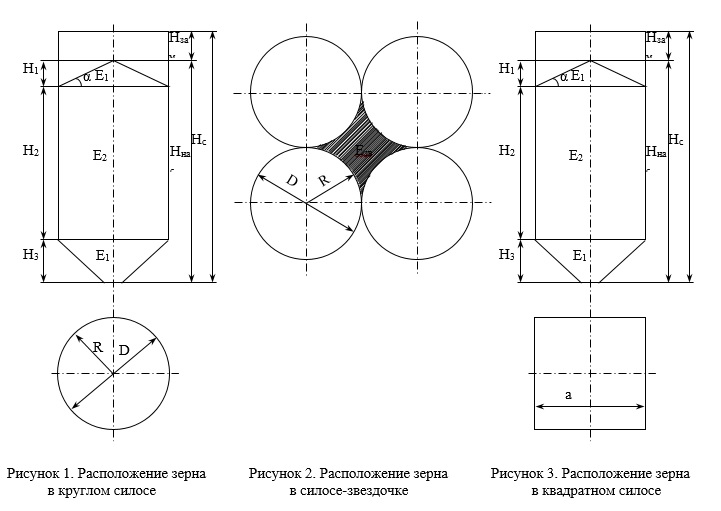 
      Сноска. Приложение 28 в редакции приказа Министра сельского хозяйства РК от 30.05.2019 № 219 (вводится в действие по истечении 10 (десяти) календарных дней после дня его первого официального опубликования). Акт замера для силоса-звездочки
      Сноска. Приложение 29 в редакции приказа Министра сельского хозяйства РК от 30.05.2019 № 219 (вводится в действие по истечении 10 (десяти) календарных дней после дня его первого официального опубликования). Акт замера для квадратного силоса Значения
коэффициентов K1 и K2 для круглого силоса  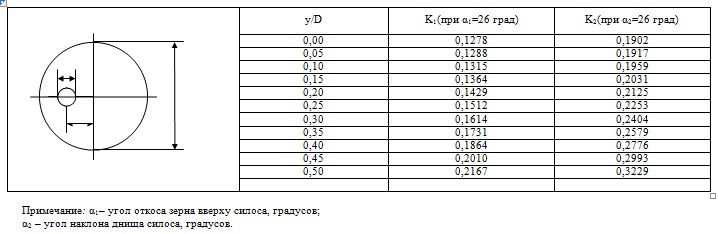  Значение  коэффициентов K3 (при 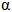 1 = 26 градусов) и K4 (при 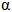 2 = 36
 градусов) для квадратных силосов  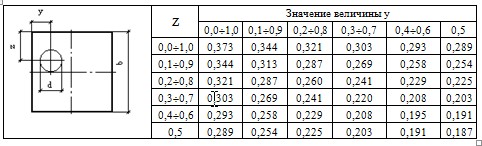 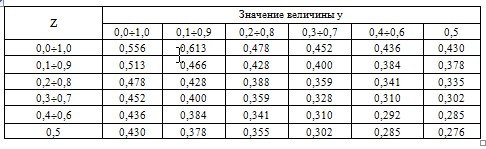 
      Форма            
      _______________________________________
      (наименование хлебоприемного предприятия)
      Дата составления
      "____" __________________20____ год Акт
замера для зернового склада Схема насыпи зерна в складе  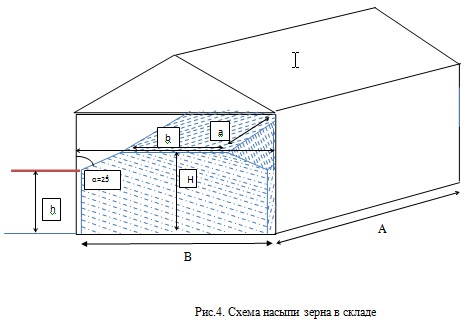  Сроки хранения форм, журналов и книг
количественно-качественного учета зерна
					© 2012. РГП на ПХВ «Институт законодательства и правовой информации Республики Казахстан» Министерства юстиции Республики Казахстан
				
      Министр сельского хозяйства
Республики Казахстан

А. Мамытбеков
Утверждены
приказом Министра сельского
хозяйства Республики Казахстан
от 19 июня 2015 года № 4-1/546Приложение 1
к Правилам ведения
количественно-качественного
учета зернаПриложение 2
к Правилам ведения
количественно-качественного
учета зерна
№ п/п 
Дата
№ накладной
Владелец зерна
Государственный регистрационный номерной знак автомобиля
Культура
Масса, кг
Масса, кг
Масса, кг
Точка разгрузки
№ п/п 
Дата
№ накладной
Владелец зерна
Государственный регистрационный номерной знак автомобиля
Культура
брутто
тара
нетто
Точка разгрузки
1
2
3
4
5
6
7
8
9
10
Итого за день:
Итого за день:
Итого за день:
Итого за день:
Итого за день:
Итого за день:
Итого за день:
Итого за день:
Итого за день:
Итого за день:
Итого с нарастающим:
Итого с нарастающим:
Итого с нарастающим:
Итого с нарастающим:
Итого с нарастающим:
Итого с нарастающим:
Итого с нарастающим:
Итого с нарастающим:
Итого с нарастающим:
Итого с нарастающим:Приложение 3
к Правилам ведения
количественно-качественного
учета зерна
№ п/п
Дата
Станция отправления (назначения)
Код отправителя (получателя)
Культура
№ накладной
№ вагона
Масса по железнодорожной накладной, кг
Масса по железнодорожной накладной, кг
Масса по железнодорожной накладной, кг
Количество мест
Количество мест
Результат взвешивания, кг
Результат взвешивания, кг
Результат взвешивания, кг
Подпись весовщика
№ п/п
Дата
Станция отправления (назначения)
Код отправителя (получателя)
Культура
№ накладной
№ вагона
брутто
тара
нетто
по накладной
фактически
брутто
тара
нетто
Подпись весовщика
1
2
3
4
5
6
7
8
9
10
11
12
13
14
15
16
Итого:
Итого:
Итого:
Итого:
Итого:
Итого:
Итого:
Итого:
Итого:
Итого:
Итого:
Итого:
Итого:
Итого:
Итого:
Итого:
Итого с нарастающим:
Итого с нарастающим:
Итого с нарастающим:
Итого с нарастающим:
Итого с нарастающим:
Итого с нарастающим:
Итого с нарастающим:
Итого с нарастающим:
Итого с нарастающим:
Итого с нарастающим:
Итого с нарастающим:
Итого с нарастающим:
Итого с нарастающим:
Итого с нарастающим:
Итого с нарастающим:
Итого с нарастающим:Приложение 4
к Правилам ведения
количественно-качественного
учета зерна
Дата
№ карточки анализа (средне-суточной пробы)
Владелец зерна
Культура
Масса партии, кг
Сорт
Тип, подтип
Класс
Влажность, %
Натура, г/л
Сорная примесь, %
Сорная примесь, %
Сорная примесь, %
Сорная примесь, %
Сорная примесь, %
Сорная примесь, %
Дата
№ карточки анализа (средне-суточной пробы)
Владелец зерна
Культура
Масса партии, кг
Сорт
Тип, подтип
Класс
Влажность, %
Натура, г/л
Всего
в том числе
в том числе
в том числе
в том числе
в том числе
Дата
№ карточки анализа (средне-суточной пробы)
Владелец зерна
Культура
Масса партии, кг
Сорт
Тип, подтип
Класс
Влажность, %
Натура, г/л
Всего
минеральная
вредная
вредная
Дата
№ карточки анализа (средне-суточной пробы)
Владелец зерна
Культура
Масса партии, кг
Сорт
Тип, подтип
Класс
Влажность, %
Натура, г/л
Всего
минеральная
всего
в т.ч.
1
2
3
4
5
6
7
8
9
10
11
12
13
14
15
16
Зерновая (масличная) примесь, %
Зерновая (масличная) примесь, %
Зерновая (масличная) примесь, %
Зерновая (масличная) примесь, %
Клейковина
Клейковина
Клейковина
Стекловидность, %
Цвет
Запах
Место размещения (№ склада, силоса)
Особые отметки
Подпись специалиста
Всего
в том числе
в том числе
в том числе
Количество, %
Качество
Качество
Стекловидность, %
Цвет
Запах
Место размещения (№ склада, силоса)
Особые отметки
Подпись специалиста
Всего
проросшие
Количество, %
ед. ИДК
группа
Стекловидность, %
Цвет
Запах
Место размещения (№ склада, силоса)
Особые отметки
Подпись специалиста
17
18
19
20
21
22
23
24
25
26
27
28
29Приложение 5
к Правилам ведения
количественно-качественного
учета зерна
Раздел I
Раздел I
Раздел I
Раздел I
Раздел I
Раздел I
№ накладной
физический вес, кг
№ накладной
физический вес, кг
№ накладной
физический вес, кг
1
2
3
4
5
6
Итого
Итого
Итого
Итого
Итого
Итого
Раздел II Лабораторный анализ среднесуточной пробы №___
Раздел II Лабораторный анализ среднесуточной пробы №___
Раздел II Лабораторный анализ среднесуточной пробы №___
Раздел II Лабораторный анализ среднесуточной пробы №___
Раздел II Лабораторный анализ среднесуточной пробы №___
Раздел II Лабораторный анализ среднесуточной пробы №___
Раздел II Лабораторный анализ среднесуточной пробы №___
Раздел II Лабораторный анализ среднесуточной пробы №___
Раздел II Лабораторный анализ среднесуточной пробы №___
Раздел II Лабораторный анализ среднесуточной пробы №___
Раздел II Лабораторный анализ среднесуточной пробы №___
Раздел II Лабораторный анализ среднесуточной пробы №___
Раздел II Лабораторный анализ среднесуточной пробы №___
Раздел II Лабораторный анализ среднесуточной пробы №___
Раздел II Лабораторный анализ среднесуточной пробы №___
Показатели качества
Показатели качества
Показатели качества
влажность, %
влажность, %
влажность, %
сорная примесь, %
сорная примесь, %
зерновая примесь, %
зерновая примесь, %
зерновая примесь, %
натура, г/л
натура, г/л
зараженность
зараженность
по анализу ПТЛ
по анализу ПТЛ
по анализу ПТЛ
договорные нормы 
договорные нормы 
договорные нормы 
% натуральных скидок, надбавок
% натуральных скидок, надбавок
% натуральных скидок, надбавок
Дополнительные показатели качества
Дополнительные показатели качества
Дополнительные показатели качества
Дополнительные показатели качества
Дополнительные показатели качества
Дополнительные показатели качества
Дополнительные показатели качества
Дополнительные показатели качества
Дополнительные показатели качества
Дополнительные показатели качества
Дополнительные показатели качества
Дополнительные показатели качества
Дополнительные показатели качества
Дополнительные показатели качества
Дополнительные показатели качества
цвет
запах
запах
запах
в числе сорной примеси
в числе сорной примеси
в числе сорной примеси
в числе сорной примеси
в числе сорной примеси
в числе сорной примеси
в числе зерновой примеси
в числе зерновой примеси
в числе зерновой примеси
в числе зерновой примеси
в числе зерновой примеси
цвет
запах
запах
запах
испорченных, %
испорченных, %
испорченных, %
трудноотдел., %
трудноотдел., %
трудноотдел., %
обрушенных, %
обрушенных, %
проросших, %
проросших, %
проросших, %
подтип
подтип
стекловидность, %
стекловидность, %
стекловидность, %
клейковина
клейковина
клейковина
клейковина
зерен, поврежденных клопом-черепашкой
зерен, поврежденных клопом-черепашкой
зерен, поврежденных клопом-черепашкой
зерен, поврежденных клопом-черепашкой
зерен, поврежденных клопом-черепашкой
вредной примеси
подтип
подтип
стекловидность, %
стекловидность, %
стекловидность, %
%
%
группа
группа
зерен, поврежденных клопом-черепашкой
зерен, поврежденных клопом-черепашкой
зерен, поврежденных клопом-черепашкой
зерен, поврежденных клопом-черепашкой
зерен, поврежденных клопом-черепашкой
вредной примеси
Заключение ПТЛ
Класс сданного зерна по ГОСТ (СТ РК)
Оставлено в лаборатории образцов ______________ кг
Заведующий ПТЛ _________________
Заключение ПТЛ
Класс сданного зерна по ГОСТ (СТ РК)
Оставлено в лаборатории образцов ______________ кг
Заведующий ПТЛ _________________
Заключение ПТЛ
Класс сданного зерна по ГОСТ (СТ РК)
Оставлено в лаборатории образцов ______________ кг
Заведующий ПТЛ _________________
Заключение ПТЛ
Класс сданного зерна по ГОСТ (СТ РК)
Оставлено в лаборатории образцов ______________ кг
Заведующий ПТЛ _________________
Заключение ПТЛ
Класс сданного зерна по ГОСТ (СТ РК)
Оставлено в лаборатории образцов ______________ кг
Заведующий ПТЛ _________________
Заключение ПТЛ
Класс сданного зерна по ГОСТ (СТ РК)
Оставлено в лаборатории образцов ______________ кг
Заведующий ПТЛ _________________
Заключение ПТЛ
Класс сданного зерна по ГОСТ (СТ РК)
Оставлено в лаборатории образцов ______________ кг
Заведующий ПТЛ _________________
Заключение ПТЛ
Класс сданного зерна по ГОСТ (СТ РК)
Оставлено в лаборатории образцов ______________ кг
Заведующий ПТЛ _________________
Заключение ПТЛ
Класс сданного зерна по ГОСТ (СТ РК)
Оставлено в лаборатории образцов ______________ кг
Заведующий ПТЛ _________________
Заключение ПТЛ
Класс сданного зерна по ГОСТ (СТ РК)
Оставлено в лаборатории образцов ______________ кг
Заведующий ПТЛ _________________
Заключение ПТЛ
Класс сданного зерна по ГОСТ (СТ РК)
Оставлено в лаборатории образцов ______________ кг
Заведующий ПТЛ _________________
Заключение ПТЛ
Класс сданного зерна по ГОСТ (СТ РК)
Оставлено в лаборатории образцов ______________ кг
Заведующий ПТЛ _________________
Заключение ПТЛ
Класс сданного зерна по ГОСТ (СТ РК)
Оставлено в лаборатории образцов ______________ кг
Заведующий ПТЛ _________________
Заключение ПТЛ
Класс сданного зерна по ГОСТ (СТ РК)
Оставлено в лаборатории образцов ______________ кг
Заведующий ПТЛ _________________
Заключение ПТЛ
Класс сданного зерна по ГОСТ (СТ РК)
Оставлено в лаборатории образцов ______________ кг
Заведующий ПТЛ _________________
Раздел III Расчет зачтенного физического веса
Раздел III Расчет зачтенного физического веса
Раздел III Расчет зачтенного физического веса
Раздел III Расчет зачтенного физического веса
Раздел III Расчет зачтенного физического веса
Раздел III Расчет зачтенного физического веса
Физический вес, кг
Натуральные скидки, кг
Натуральные скидки, кг
Натуральные скидки, кг
Итого натуральных скидок, кг
Зачтенный физический вес, кг
Физический вес, кг
по влажности
по сорной примеси
по зерновой примеси
Итого натуральных скидок, кг
Зачтенный физический вес, кг
1
2
3
4
5
6
Раздел IV Расчет стоимости услуг по приемке, сушке, очистке зерна
Раздел IV Расчет стоимости услуг по приемке, сушке, очистке зерна
Раздел IV Расчет стоимости услуг по приемке, сушке, очистке зерна
Раздел IV Расчет стоимости услуг по приемке, сушке, очистке зерна
Раздел IV Расчет стоимости услуг по приемке, сушке, очистке зерна
Раздел IV Расчет стоимости услуг по приемке, сушке, очистке зерна
Наименование услуги
Количество
Тариф, тенге/кг
Сумма, тенге
Стоимость 1 кг зерна, тенге
Количество зерна, кг
1
2
3
4
5
6
приемка
сушка
очистка
Итого Приложение 6
к Правилам ведения
количественно-качественного
учета зерна
Раздел I
Раздел I
Раздел I
Раздел I
Раздел I
Раздел I
Раздел I
№ п/п
Станция отправления, отправитель
№ ж/д накладной
№ вагона 
Масса нетто, кг
Масса нетто, кг
№ анализа
№ п/п
Станция отправления, отправитель
№ ж/д накладной
№ вагона 
по документам отправителя
фактически принято
№ анализа
1
2
3
4
5
6
7
Итого
Итого
Итого
Итого
Итого
Итого
Итого
Раздел II Лабораторный анализ пробы №___
Раздел II Лабораторный анализ пробы №___
Раздел II Лабораторный анализ пробы №___
Раздел II Лабораторный анализ пробы №___
Раздел II Лабораторный анализ пробы №___
Раздел II Лабораторный анализ пробы №___
Раздел II Лабораторный анализ пробы №___
Раздел II Лабораторный анализ пробы №___
Раздел II Лабораторный анализ пробы №___
Раздел II Лабораторный анализ пробы №___
Раздел II Лабораторный анализ пробы №___
Раздел II Лабораторный анализ пробы №___
Раздел II Лабораторный анализ пробы №___
Раздел II Лабораторный анализ пробы №___
Раздел II Лабораторный анализ пробы №___
Показатели качества
Показатели качества
Показатели качества
влажность, %
влажность, %
влажность, %
сорная примесь, %
сорная примесь, %
зерновая примесь, %
зерновая примесь, %
зерновая примесь, %
натура, г/л
натура, г/л
зараженность
зараженность
по анализу ПТЛ
по анализу ПТЛ
по анализу ПТЛ
договорные нормы 
договорные нормы 
договорные нормы 
% натуральных скидок, надбавок
% натуральных скидок, надбавок
% натуральных скидок, надбавок
Дополнительные показатели качества
Дополнительные показатели качества
Дополнительные показатели качества
Дополнительные показатели качества
Дополнительные показатели качества
Дополнительные показатели качества
Дополнительные показатели качества
Дополнительные показатели качества
Дополнительные показатели качества
Дополнительные показатели качества
Дополнительные показатели качества
Дополнительные показатели качества
Дополнительные показатели качества
Дополнительные показатели качества
Дополнительные показатели качества
цвет
запах
запах
запах
в числе сорной примеси
в числе сорной примеси
в числе сорной примеси
в числе сорной примеси
в числе сорной примеси
в числе сорной примеси
в числе зерновой примеси
в числе зерновой примеси
в числе зерновой примеси
в числе зерновой примеси
в числе зерновой примеси
цвет
запах
запах
запах
испорченных, %
испорченных, %
испорченных, %
трудноотдел., %
трудноотдел., %
трудноотдел., %
обрушенных, %
обрушенных, %
проросших, %
проросших, %
проросших, %
1
2
2
2
3
3
3
4
4
4
5
5
6
6
6
подтип
подтип
стекловидность, %
стекловидность, %
стекловидность, %
клейковина
клейковина
клейковина
клейковина
зерен, поврежденных клопом-черепашкой
зерен, поврежденных клопом-черепашкой
зерен, поврежденных клопом-черепашкой
зерен, поврежденных клопом-черепашкой
зерен, поврежденных клопом-черепашкой
вредной примеси
подтип
подтип
стекловидность, %
стекловидность, %
стекловидность, %
%
%
группа
группа
зерен, поврежденных клопом-черепашкой
зерен, поврежденных клопом-черепашкой
зерен, поврежденных клопом-черепашкой
зерен, поврежденных клопом-черепашкой
зерен, поврежденных клопом-черепашкой
вредной примеси
1
1
2
2
2
3
3
4
4
5
5
5
5
5
6
Заключение ПТЛ
Класс сданного зерна по ГОСТ (СТ РК)
Оставлено в лаборатории образцов ______________ кг
Заведующий ПТЛ ______________________
Заключение ПТЛ
Класс сданного зерна по ГОСТ (СТ РК)
Оставлено в лаборатории образцов ______________ кг
Заведующий ПТЛ ______________________
Заключение ПТЛ
Класс сданного зерна по ГОСТ (СТ РК)
Оставлено в лаборатории образцов ______________ кг
Заведующий ПТЛ ______________________
Заключение ПТЛ
Класс сданного зерна по ГОСТ (СТ РК)
Оставлено в лаборатории образцов ______________ кг
Заведующий ПТЛ ______________________
Заключение ПТЛ
Класс сданного зерна по ГОСТ (СТ РК)
Оставлено в лаборатории образцов ______________ кг
Заведующий ПТЛ ______________________
Заключение ПТЛ
Класс сданного зерна по ГОСТ (СТ РК)
Оставлено в лаборатории образцов ______________ кг
Заведующий ПТЛ ______________________
Заключение ПТЛ
Класс сданного зерна по ГОСТ (СТ РК)
Оставлено в лаборатории образцов ______________ кг
Заведующий ПТЛ ______________________
Заключение ПТЛ
Класс сданного зерна по ГОСТ (СТ РК)
Оставлено в лаборатории образцов ______________ кг
Заведующий ПТЛ ______________________
Заключение ПТЛ
Класс сданного зерна по ГОСТ (СТ РК)
Оставлено в лаборатории образцов ______________ кг
Заведующий ПТЛ ______________________
Заключение ПТЛ
Класс сданного зерна по ГОСТ (СТ РК)
Оставлено в лаборатории образцов ______________ кг
Заведующий ПТЛ ______________________
Заключение ПТЛ
Класс сданного зерна по ГОСТ (СТ РК)
Оставлено в лаборатории образцов ______________ кг
Заведующий ПТЛ ______________________
Заключение ПТЛ
Класс сданного зерна по ГОСТ (СТ РК)
Оставлено в лаборатории образцов ______________ кг
Заведующий ПТЛ ______________________
Заключение ПТЛ
Класс сданного зерна по ГОСТ (СТ РК)
Оставлено в лаборатории образцов ______________ кг
Заведующий ПТЛ ______________________
Заключение ПТЛ
Класс сданного зерна по ГОСТ (СТ РК)
Оставлено в лаборатории образцов ______________ кг
Заведующий ПТЛ ______________________
Заключение ПТЛ
Класс сданного зерна по ГОСТ (СТ РК)
Оставлено в лаборатории образцов ______________ кг
Заведующий ПТЛ ______________________
Раздел III Расчет зачтенного физического веса.
Раздел III Расчет зачтенного физического веса.
Раздел III Расчет зачтенного физического веса.
Раздел III Расчет зачтенного физического веса.
Раздел III Расчет зачтенного физического веса.
Раздел III Расчет зачтенного физического веса.
Физический вес, кг
Натуральные скидки, кг
Натуральные скидки, кг
Натуральные скидки, кг
Итого натуральных скидок, кг
Зачтенный физический вес, кг
Физический вес, кг
по влажности
по сорной примеси
по зерновой примеси
Итого натуральных скидок, кг
Зачтенный физический вес, кг
1
2
3
4
5
6
Раздел IV Расчет стоимости услуг по приемке, сушке, очистке зерна
Раздел IV Расчет стоимости услуг по приемке, сушке, очистке зерна
Раздел IV Расчет стоимости услуг по приемке, сушке, очистке зерна
Раздел IV Расчет стоимости услуг по приемке, сушке, очистке зерна
Раздел IV Расчет стоимости услуг по приемке, сушке, очистке зерна
Раздел IV Расчет стоимости услуг по приемке, сушке, очистке зерна
Наименование услуги
Количество
Тариф, тенге/кг
Сумма, тенге
Стоимость 1 кг зерна, тенге
Количество зерна, кг
приемка
сушка
очистка
Итого Приложение 7
к Правилам ведения
количественно-качественного
учета зерна
№ п/п
Культура
Остаток на начало дня
Остаток на начало дня
Приход
Приход
Расход
Расход
Остаток
Остаток
№ п/п
Культура
количество мешков
масса, кг
количество мешков
масса, кг
количество мешков
масса, кг
количество мешков
масса, кг
1
2
3
4
5
6
7
8
9
10
Категория и сорт тары
Остаток
Приход
Расход
Остаток
В том числе
В том числе
В том числе
Категория и сорт тары
Остаток
Приход
Расход
Остаток
зерном
под сортовыми семенами
другие
1
2
3
4
5
6
7
8
Категория и сорт брезента
Остаток
Приход
Расход
Остаток
Категория и сорт брезента
Остаток
Приход
Расход
Остаток
1
2
3
4
5
6
7
8
9
10Приложение 8
к Правилам ведения
количественно-качественного
учета зерна
Основной продукт
Масса, кг
Натура, г/л
Влажность, %
Примеси, %
Примеси, %
Примеси, %
Примеси, %
Зараженность, наименование, экземпляров/кг
№ анализа
Основной продукт
Масса, кг
Натура, г/л
Влажность, %
сорная
сорная
зерновая
зерновая
Зараженность, наименование, экземпляров/кг
№ анализа
Основной продукт
Масса, кг
Натура, г/л
Влажность, %
всего
в т.ч. испорченного
всего
в т.ч. испорченного
Зараженность, наименование, экземпляров/кг
№ анализа
1
2
3
4
5
6
7
8
9
10
До очистки
После очистки
Вид побочных продуктов и отходов
Масса, кг
Показатели качества, %
Показатели качества, %
Показатели качества, %
Показатели качества, %
Показатели качества, %
Показатели качества, %
Показатели качества, %
Вид побочных продуктов и отходов
Масса, кг
влажность
по стандартам на зерно очищенной культуры
по стандартам на зерно очищенной культуры
по стандартам на зерно очищенной культуры
по стандартам на зерно очищенной культуры
Всего зерна (4+5+7)
№ анализа
Вид побочных продуктов и отходов
Масса, кг
влажность
основное зерно
зерновая примесь
сорная примесь
сорная примесь
Всего зерна (4+5+7)
№ анализа
Вид побочных продуктов и отходов
Масса, кг
влажность
основное зерно
зерновая примесь
всего
*
Всего зерна (4+5+7)
№ анализа
1
2
3
4
5
6
7
8
9
Побочные продукты: зерновая смесь, содержащая свыше 50 до 70% (включительно) зерна
То же, свыше 70 до 85% зерна
Отходы:
Первая категория -
зерновые отходы с
содержанием зерна 
свыше 30 до 50% 
(включительно)
то же, свыше 10 до 30 (включительно) 
Вторая категория -зерновые отходы ссодержанием зерна свыше 2 до 10%
Третья категория -отходы от очистки зерна с содержанием не более 2% зерна
Всего:Приложение 9
к Правилам ведения
количественно-качественного
учета зернаПриложение 10
к Правилам ведения
количественно-качественного
учета зернаПриложение 11
к Правилам ведения
количественно-качественного
учета зерна
Количество, кг
Фактический выход, % 
%
Влажность, %
Сорная примесь, %
Фактическое содержание зерна в побочных продуктах и отходах, недовымолот зерна на стержнях
Фактическое содержание зерна в побочных продуктах и отходах, недовымолот зерна на стержнях
Количество, кг
Фактический выход, % 
%
Влажность, %
Сорная примесь, %
%
кг
1
2
3
4
5
6
7
Кукуруза в зерне (сорт)
Побочный продукт с содержанием зерна свыше _____ до _____% включительно
Отходы с содержанием зерна:
свыше ____ до ____% включительно
свыше ____ до ____% включительно
Стержни кукурузные
ВсегоПриложение 12
к Правилам ведения
количественно-качественного
учета зерна
Культура
№ штабеля
Количество мест
Масса нетто, кг
Показатели качества в соответствии с зерновой распиской
Показатели качества в соответствии с зерновой распиской
Показатели качества в соответствии с зерновой распиской
Показатели качества в соответствии с зерновой распиской
Показатели качества в соответствии с зерновой распиской
Показатели качества в соответствии с зерновой распиской
Показатели качества в соответствии с зерновой распиской
Показатели качества в соответствии с зерновой распиской
Культура
№ штабеля
Количество мест
Масса нетто, кг
влажность
сорная примесь
зерновая примесь
1
2
3
4
5
6
7
8
9
10
11
12Приложение 13
к Правилам ведения
количественно-качественного
учета зерна
№ п/п
№ накладной
№ вагона
Масса нетто, кг
№ анализа
Качество зерна
Качество зерна
Качество зерна
Качество зерна
Качество зерна
Качество зерна
Качество зерна
Качество зерна
Качество зерна
Качество зерна
Качество зерна
Качество зерна
Качество зерна
Качество зерна
№ п/п
№ накладной
№ вагона
Масса нетто, кг
№ анализа
Влажность 
Влажность 
Сорная примесь
Сорная примесь
Зерновая примесь
Зерновая примесь
Зараженность
Запах
Цвет
Тип
Натура, г/л
Клейковина
Клейковина
Стекловидность, %
№ п/п
№ накладной
№ вагона
Масса нетто, кг
№ анализа
%
ц-%
%
ц-%
%
ц-%
Зараженность
Запах
Цвет
Тип
Натура, г/л
%
ед. ИДК
Стекловидность, %
1
2
3
4
5
6
7
8
9
10
11
12
13
14
15
16
17
18
19
Итого:
Итого:
Итого:Приложение 14
к Правилам ведения
количественно-качественного
учета зерна
№ п/п
№ накладной
Государственный регистрационный номерной знак автомобиля
Количество мест 
Масса нетто, кг
№ анализа
Качество зерна
Качество зерна
Качество зерна
Качество зерна
Качество зерна
Качество зерна
Качество зерна
Качество зерна
Качество зерна
Качество зерна
Качество зерна
Качество зерна
Качество зерна
Качество зерна
№ п/п
№ накладной
Государственный регистрационный номерной знак автомобиля
Количество мест 
Масса нетто, кг
№ анализа
Влажность
Влажность
Сорная примесь
Сорная примесь
Зерновая примесь
Зерновая примесь
Зараженность
Запах
Цвет
Тип 
Натура, г/л
Клейковина
Клейковина
Стекловидность,%
№ п/п
№ накладной
Государственный регистрационный номерной знак автомобиля
Количество мест 
Масса нетто, кг
№ анализа
%
ц-%
%
ц-%
%
ц-%
Зараженность
Запах
Цвет
Тип 
Натура, г/л
%
ед. ИДК
Стекловидность,%
1
2
3
4
5
6
7
8
9
10
11
12
13
14
15
16
17
18
19
20
Итого:
Итого:
Итого:
Итого:Приложение 15
к Правилам ведения
количественно-качественного
учета зернаУтверждаю:Приложение 16
к Правилам ведения
количественно-качественного
учета зерна
Культура, сорт
Масса, кг
Масса, кг
Качество
Качество
Качество
Качество
Качество
Культура, сорт
подлежит перемещению
фактически перемещено
влажность, %
сорная примесь, %
зерновая примесь, %
1
2
3
4
5
6
7
8Приложение 17
к Правилам ведения
количественно-качественного
учета зерна
Дата
№ анализа
№ документа
Откуда поступило  и кому отпущено
Влажность, %
Сорная примесь, %
Зерновая примесь, %
Приход
Приход
Приход
Приход
Расход
Расход
Расход
Расход
Остаток
Дата
№ анализа
№ документа
Откуда поступило  и кому отпущено
Влажность, %
Сорная примесь, %
Зерновая примесь, %
масса, кг
ц-проценты по
ц-проценты по
ц-проценты по
масса, кг зерновой примеси
ц-проценты по
ц-проценты по
ц-проценты по
Остаток
Дата
№ анализа
№ документа
Откуда поступило  и кому отпущено
Влажность, %
Сорная примесь, %
Зерновая примесь, %
масса, кг
влажности
сорной примеси
зерновой примеси
масса, кг зерновой примеси
влажности
сорной примеси
зерновой примеси
Остаток
1
2
3
4
5
6
7
8
9
10
11
12
13
14
15
16Приложение 18
к Правилам ведения
количественно-качественного
учета зерна
Дата
№ документа
№ анализа
Откуда поступило и кому отпущено
Фактический выход, %
Фактический выход, %
Влажность, %
Влажность, %
Приход
Приход
Приход
Приход
Приход
Расход
Расход
Расход
Расход
Расход
Остаток
Дата
№ документа
№ анализа
Откуда поступило и кому отпущено
зерна
стержней
зерна
стержней
масса початков, кг
в том числе
в том числе
ц-% по влажности
ц-% по влажности
масса початков, кг
в том числе
в том числе
ц-% по влажности
ц-% по влажности
Остаток
Дата
№ документа
№ анализа
Откуда поступило и кому отпущено
зерна
зерна
масса початков, кг
зерна (10х6)
стержней (10х7)
зерна (11х8)
стержней (12х9)
масса початков, кг
зсрна (15х6)
стержней (15х7)
зерна (16х8)
стержней (17х9)
масса початков, кг (10х15)
1
2
3
4
5
6
7
8
9
10
11
12
13
14
15
16
17
18
19Приложение 19
к Правилам ведения
количественно-качественного
учета зернаУтверждаю:
№ п/п
Оборот со времени предыдущей зачистки
(инвентаризации)
Оборот со времени предыдущей зачистки
(инвентаризации)
Оборот со времени предыдущей зачистки
(инвентаризации)
Оборот со времени предыдущей зачистки
(инвентаризации)
Масса, кг
Средневзвешенное качество, %
Средневзвешенное качество, %
Средневзвешенное качество, %
№ п/п
Оборот со времени предыдущей зачистки
(инвентаризации)
Оборот со времени предыдущей зачистки
(инвентаризации)
Оборот со времени предыдущей зачистки
(инвентаризации)
Оборот со времени предыдущей зачистки
(инвентаризации)
Масса, кг
влажность
сорная примесь
зерновая примесь
1
2
2
2
2
3
4
5
6
1
Остаток на __________ 20__ год
Остаток на __________ 20__ год
Остаток на __________ 20__ год
Остаток на __________ 20__ год
2
Приход с ________ 20__ года по __________ 20__ год
Приход с ________ 20__ года по __________ 20__ год
Приход с ________ 20__ года по __________ 20__ год
Приход с ________ 20__ года по __________ 20__ год
3
Всего
Всего
Всего
Всего
4
Расход (без отходов) с _______ 20__ года по ________20__ год
Расход (без отходов) с _______ 20__ года по ________20__ год
Расход (без отходов) с _______ 20__ года по ________20__ год
Расход (без отходов) с _______ 20__ года по ________20__ год
5
Списано побочных продуктов и отходов I и II категории
Списано побочных продуктов и отходов I и II категории
Списано побочных продуктов и отходов I и II категории
Списано побочных продуктов и отходов I и II категории
6
Списано отходов III категории
Списано отходов III категории
Списано отходов III категории
Списано отходов III категории
7
Остаток по перевеске на ___________20__ год
Остаток по перевеске на ___________20__ год
Остаток по перевеске на ___________20__ год
Остаток по перевеске на ___________20__ год
8
Всего
Всего
Всего
Всего
9
Разница между приходом и расходом
Разница между приходом и расходом
Разница между приходом и расходом
Разница между приходом и расходом
10
Начисляется за увеличение влажности и сорной примеси
Начисляется за увеличение влажности и сорной примеси
Начисляется за увеличение влажности и сорной примеси
Начисляется за увеличение влажности и сорной примеси
11
Всего недостачи (излишков)
Всего недостачи (излишков)
Всего недостачи (излишков)
Всего недостачи (излишков)
12
За период после предыдущей зачистки (инвентаризации) производилась очистка и сушка:
За период после предыдущей зачистки (инвентаризации) производилась очистка и сушка:
За период после предыдущей зачистки (инвентаризации) производилась очистка и сушка:
За период после предыдущей зачистки (инвентаризации) производилась очистка и сушка:
За период после предыдущей зачистки (инвентаризации) производилась очистка и сушка:
За период после предыдущей зачистки (инвентаризации) производилась очистка и сушка:
За период после предыдущей зачистки (инвентаризации) производилась очистка и сушка:
За период после предыдущей зачистки (инвентаризации) производилась очистка и сушка:
Акты на очистку и сушку
Акты на очистку и сушку
Акты на очистку и сушку
Вид очистки
Масса отпущенного в очистку и сушку зерна, кг
Получено побочных продуктов и отходов
Получено побочных продуктов и отходов
Получено побочных продуктов и отходов
Получено побочных продуктов и отходов
№
№
дата
Вид очистки
Масса отпущенного в очистку и сушку зерна, кг
побочных продуктов и отходов I и II категорий
побочных продуктов и отходов I и II категорий
отходов III категории
отходов III категории
1
1
2
3
4
5
5
6
6
Итого:
Итого:Приложение 20
к Правилам ведения
количественно-качественного
учета зернаУтверждаю:
№ п/п
Оборот со времени предыдущей зачистки (инвентаризации)
Масса, кг
Средневзвешенная влажность, %
Средневзвешенная влажность, %
Средневзвешенная влажность, %
Справочно выход зерна, %
Справочно выход зерна, %
Сорная примесь,
№ п/п
Оборот со времени предыдущей зачистки (инвентаризации)
Масса, кг
зерна
%
кг
%
кг
%
1
2
3
4
5
6
7
8
9
1
Остаток кукурузы в початках на
"____" _____________ 20__год
2
Приход кукурузы в початках 
3
Приход кукурузы в зерне
4
Всего
5
Расход (отгрузка):
а) кукурузы в початках
б) кукурузы в зерне (включая мелкозерную и кругляш)
6
Остаток на перевеске
"____"____________ 20__ год
а) кукурузы в початках 
б) кукурузы в зерне (включая мелкие)
7
Списано:
а) отходов
б) стержней
8
Всего:
9
Разница между приходом и расходом 
10
Механические потери
11
Недостача
ИзлишекПриложение 21
к Правилам ведения
количественно-качественного
учета зерна
Дата отгрузки, поступления
№ вагона, государственный регистрационный номерной знак автомобиля
№ накладной
Масса по транспортным документам, кг
№ документа о качестве
Дата
Качество по документам отправителя
Качество по документам отправителя
Качество по документам отправителя
Качество по документам отправителя
Качество по документам отправителя
Дата отгрузки, поступления
№ вагона, государственный регистрационный номерной знак автомобиля
№ накладной
Масса по транспортным документам, кг
№ документа о качестве
Дата
влажность, %
сорная примесь, %
1
2
3
4
5
6
7
8
9
10
11
Качество по анализам получателя
Качество по анализам получателя
Качество по анализам получателя
Качество по анализам получателя
Качество по анализам получателя
Рекламируемые расхождения в качестве
Рекламируемые расхождения в качестве
Рекламируемые расхождения в качестве
Рекламируемые расхождения в качестве
Рекламируемые расхождения в качестве
влажность, %
сорная примесь, %
12
13
14
15
16
17
18
19
20
21Приложение 22
к Правилам ведения
количественно-качественного
учета зерна
№ п/п
Дата предъявления акта-рекламации
Акт-рекламация
Акт-рекламация
Наименование предприятия
№ п/п
Дата предъявления акта-рекламации
№
Дата
Наименование предприятия
1
2
3
4
5Приложение 23
к Правилам ведения
количественно-качественного
учета зерна
№ п/п
Дата получения акта-рекламации
Акт-рекламация
Акт-рекламация
Наименование хлебоприемного предприятия
Дата внесения исправления в книгу количественно-качественного учета и подпись лица, внесшего исправления
№ п/п
Дата получения акта-рекламации
№
Дата
Наименование хлебоприемного предприятия
Дата внесения исправления в книгу количественно-качественного учета и подпись лица, внесшего исправления
1
2
3
4
5
6Приложение 24
к Правилам ведения
количественно-качественного
учета зерна
Расстояние перевозки, км
Железнодорожным транспортом
Железнодорожным транспортом
Расстояние перевозки, км
в крытом вагоне
в вагоне-зерновозе
До 1000
1000-2000
свыше 2000
0,09
0,13
0,18
0,03
0,04
0,06Приложение 25
к Правилам ведения
количественно-качественного
учета зерна
Дата отгрузки, поступления
№ вагона, государственный регистрационный номерной знак автомобиля
№ накладной
Масса по транспортным документам, кг
№ документа о качестве
Дата
Масса по документам отправителя
Масса по документам отправителя
Масса по документам отправителя
Масса по данным получателя
Масса по данным получателя
Масса по данным получателя
Рекламируемые расхождения в количестве
Рекламируемые расхождения в количестве
Рекламируемые расхождения в количестве
Дата отгрузки, поступления
№ вагона, государственный регистрационный номерной знак автомобиля
№ накладной
Масса по транспортным документам, кг
№ документа о качестве
Дата
брутто
тара
нетто
брутто
тара
нетто
брутто
тара
нетто
1
2
3
4
5
6
7
8
9
10
11
12
13
14
15Приложение 26
к Правилам ведения
количественно-качественного учета зернаФорма____________________________
(наименование хлебоприемного предприятия)
дата составления
"____" _________20___года
№
№ силоса
Паспортная высота силоса
Данные замера пустоты
Заполненная часть силоса (насыпь)
Высота верхней конусной части
Высота конусной части днища
Высота средней части зерна
Объем зерна в силосе
Объемная масса зерна, у
Количество зерна в силосе
Нс
Нзам
Ннас=Нс - Нзам
Н1 = Rtga, tga= 0,49
согласно паспортным данным элеватора, Н3
Н2 = Ннас - Н1 - Н3
Ec= pR2 (1/3 Н1+ Н2 +1/3 Н3)
Натура зерна, грамм/литр по журналу наблюдений переведенная в объемную массу, тонн/метр кубический
Ес = у Ес
(метров)
(метров)
(метров)
(метров)
(метров)
(метров)
(метров кубических)
(тонн/метр кубический)
(тонн)
1
2
3
4
5
6
7
8
9
10
11Приложение 27
к Правилам ведения
количественно-качественного учета зерна Приложение 28
к Правилам ведения
количественно-качественного учета зернаФорма____________________________
(наименование хлебоприемного
предприятия)
дата составления
"____" _________20___года
№
№ силоса
Паспортная высота силоса
Данные замера пустоты
Высота насыпи зерна
Высота верхней конусной части
Высота конусной части днища
Высота средней части зерна
Объем зерна в силосе
Объемная масса зерна, у
Количество зерна в силосе
Нс
Нзам
Ннас= Нс- Нзам
Н1 = Rэtga, tga=0,49
согласно паспортным данным элеватора Н3
Н2 = Ннас – Н1 - Н3
Езв= pRэ2 (1/3 Н1+Н2 +1/3 Н3)
Натура зерна, грамм/литр по журналу наблюдений переведенная в объемную массу, тонн/метр кубический
Езв = у Езв
(метров)
(метров)
(метров)
(метров)
(метров)
(метров)
(метров кубических)
(тонн/метр кубический)
(тонн)
1
2
3
4
5
6
7
8
9
10
11Приложение 29
к Правилам ведения
количественно-качественного
учета зернаФорма____________________________
(наименование хлебоприемного
предприятия)
дата составления
"____" ___________20___года
№
№ силоса
Паспортная высота силоса
Данные замера пустоты
Высота насыпи зерна
Высота верхней конусной части
Высота конусной части днища
Высота средней части зерна
Объем зерна в силосе
Объемная масса зерна, у
Количество зерна в силосе
Нс
Нзам
Ннас= Нс– Нзам
Н1 = Rэtg a, tga = 0,49
согласно паспортным данным элеватора, Н3
Н2 = Ннас – Н1 - Н3
Ес = а2(1/3 Н1+Н2+1/3 Н3)
Натура зерна, грамм/литр по журналу наблюдений переведенная в объемную массу, тонн/метр кубический
Ес = у Ес
(метров)
(метров)
(метров)
(метров)
(метров)
(метров)
(метров кубических)
(тонн/метр кубический)
(тонн)
1
2
3
4
5
6
7
8
9
10
11Приложение 30
к Правилам ведения
количественно-качественного
учета зернаПриложение 31
к Правилам ведения
количественно-качественного
учета зернаПриложение 32
к Правилам ведения
количественно-качественного
учета зерна
№ п/п
№ склада
Длина склад по низу
Ширина склада по низу
Высота насыпи у стен склада
Высота засыпки зерна в середине склада 
Длина верхнего слоя склада
Ширина верхнего слоя склада
Объем зерна в складе 
Объемная масса зерна, у
Количество зерна в складе
А
В
h
Н
A1
B1
Ескл=[АВh+((А+а)/2)((В+b)/2)(H-h)]
Натура зерна, грамм/литр по журналу наблюдений переведенная в объемную массу,тонн/метр кубический
Ескл= Ескл у
(метров)
(метров)
(метров)
(метров)
(метров)
(метров)
(метров кубических)
(тонн/метр кубический)
(тонн)
1
2
3
4
5
6
7 
8 
9 
10
11Приложение 33
к Правилам ведения
количественно-качественного
учета зернаПриложение 34
к Правилам ведения
количественно-качественного
учета зерна
№ п/п
Наименование документа
Срок хранения документа
Примечание
1
Карточка анализа зерна
5 лет
2
Журнал регистрации взвешивания грузов на автомобильных весах
3 года
Хранятся в организации.
Подлежат приему на постоянное хранение в государственные архивы, если могут быть использованы в качестве научно-справочного аппарата
3
Журнал регистрации взвешивания грузов на вагонных весах
3 года
4
Журнал регистрации результатов лабораторных анализов
3 года
5
Реестр накладных на принятое автомобильным транспортом зерно с определением качества по среднесуточной пробе
1 год
6
Реестр накладных на принятое железнодорожным транспортом зерно
1 год
7
Отчет о движении зерна и тары на зернохранилище
5 лет
8
Распоряжение на очистку, сушку зерна
постоянно
9
Акт на очистку, сушку зерна
5 лет
10
Акт на уничтожение негодных отходов
5 лет
11
Распоряжение на переборку кукурузы в початках
постоянно
12
Акт на переборку кукурузы в початках
5 лет
13
Распоряжение на обмолот кукурузы в початках
постоянно
14
Акт на обмолот кукурузы в початках
5 лет
15
Приказ
постоянно
16
Реестр отгрузки зерна железнодорожным транспортом
1 год
17
Реестр накладных на отгруженное автомобильным транспортом зерно
1 год
18
Акт-расчет
5 лет
19
Накладная на перемещение зерна внутри территории зернохранилища
5 лет
20
Книга количественно-качественного учета зерна
5 лет
После списания материальных запасов и при условии завершения документальной ревизии финансово–хозяйственной деятельности. В случае возникновения споров, разногласий, следственных и
судебных дел – сохраняются до вынесения окончательного решения
21
Книга количественно-качественного учета кукурузы в початках
5 лет
22
Акт зачистки
5 лет
23
Акт-рекламация по расхождениям в качестве зерна
5 лет
24
Журнал регистрации предъявленных актов-рекламаций по расхождениям в количестве и качестве зерна
3 года
Хранятся в организации.
Подлежат приему на постоянное хранение в государственные архивы, если могут быть использованы в качестве научно-справочного аппарата
25
Журнал регистрации полученных актов-рекламаций по расхождениям в количестве и качестве зерна
3 года
26
Нормы естественной убыли зерна при перевозке железнодорожным транспортом
постоянно
27
Акт-рекламация по расхождениям в количестве зерна
5 лет